Gatis Krūmiņš, dr.hist.PSRS budžeta finanšu līdzekļu izlietojuma struktūra un apjoms Latvijas PSR teritorijā 1946. - 1960. gadā1. PSRS budžeta izdevumu strukturāla analīze – izdevumu kategorijas un apakškategorijas 1946. – 1960. gadā2. Analītisks pārskats par budžeta izdevumu ekonomiskajām kategorijām un apakškategorijām 1946. – 1960. gadā2017. gada līgums ar Tieslietu ministriju Valmiera, 2017SatursLaika posma raksturojumsPSRS okupācijas perioda 1946. – 1960.gada vispārējo politisko un sociālekonomisko notikumu raksturojums tika veikts jau iepriekšējā gada pētījumā. Lai neatkārtotos, vien atkārtoti jāakcentē tas, ka šos 15 gadus Latvijas kontekstā varam sadalīt četros apakšposmos: sovjetizācijā (1946. – 1949.), vēlīnajā staļinismā (1950. – 1953.), sociālekonomisko procesu decentralizācijā un “Hruščova atkusnī” (1954. – 1959.), kā arī “nacionālkomunistu” politikas izbeigšanā (1959. – 1960.).Kontekstā ar šī pētījuma tēmu – PSRS budžeta izdevumu Latvijas PSR teritorijā analīzi, jāakcentē, ka budžeta izdevumu apjomu visai lielā mērā noteica divi faktori: ģeopolitiskā situācija, kā arī PSRS ekonomikas centralizācijas pakāpe.Ģeopolitiski PSRS pēc Otrā pasaules kara beigām izdevās panākt kontroles saglabāšanu pār Baltijas valstīm, lai arī leģitimizēt Baltijas aneksiju PSRS neizdevās. Lai arī rietumvalstis atzina Baltijas okupācijas faktu, tās neatzina Baltijas pievienošanas PSRS likumību. PSRS Baltijā nostiprināties izdevās tikai pateicoties nežēlīgai represīvajai politikai. Vairāku gadu garumā tika īstenota Baltijas sovjetizācija, kuras ietvaros PSRS okupācijas režīms centās iznīcināt jebkādas sociālekonomiskas atšķirības starp Baltiju un pārējo PSRS teritoriju. Īstenojot šo politiku, Baltijā bija izvietots milzīgs PSRS okupācijas karaspēka kontingents, tāpat Baltijā tika iesūtīti desmiti un simti tūkstoši imigranti, lai uz Baltiju atnestu arī PSRS raksturīgo darba un sadzīves kultūru. Taisnības labad jāatzīst, ka liela daļa imigrantu Latvijā no citiem PSRS rajoniem ieradās pat bez īpaša okupācijas režīma uzaicinājuma, ņemot vērā to ievērojamo atšķirību dzīves kvalitātes ziņā, kāda valdīja starp Latviju un citiem PSRS reģioniem. Visai drīz, neraugoties uz dramatiskajiem iedzīvotāju skaita zaudējumiem Otrā pasaules kara laikā (vācbaltiešu izceļošana, ebreju iznīcināšana nacistu okupācijas laikā, kritušie padomju un nacistiskās Vācijas okupācijas karaspēkos pēc nelikumīgajām Latvijas pilsoņu mobilizācijām, nacistu un padomju okupācijas iestāžu represijas, karadarbības rezultāta bojā gājušie civiliedzīvotāji u.c.), iedzīvotāju skaits pateicoties imigrācijai sasniedza pirmskara līmeni. Taču ievērojami bija mainījies iedzīvotāju etniskais sastāvs, latviešu īpatsvars bija būtiski samazinājies. Ja Otrā pasaules kara priekšvakarā latviešu īpatsvars bija tuvu 80 % no iedzīvotājiem, tad 1959. gadā vairs tikai 62 %. Savukārt krievu tautības iedzīvotāju īpatsvars šajā laika posmā bija pieaudzis no 10 līdz vairāk nekā 26 %. Atkārtoti jāuzsver, ka imigrācija radīja ne tikai etniskas, bet arī sadzīviskas un sociālekonomiskas deformācijas. Kontekstā ar okupācija režīma represijām pret Latvijas iedzīvotāju turīgākajiem un lielā mērā uzņēmīgākajiem iedzīvotāju slāņiem tika grautas tādas vērtības kā darba tikums, atbildības sajūta.Jau pieminētajam okupācijas karaspēka kontingentam bija divi galvenie uzdevumi: pirmkārt, kontrolēt okupēto teritoriju, kā arī apspiest nacionālo pretošanās kustību, un otrkārt – ģeopolitisks konteksts - radīt militārus draudus potenciāliem PSRS ienaidniekiem Eiropā. Ņemot vērā faktu, ka PSRS pēc Otrā pasaules kara beigām turpināja strauji bruņoties un izvietot arvien jaunas karaspēka daļas Eiropā, 1949.gadā rietumvalstis, lai izveidotu kolektīvu drošības un aizsardzības sistēmu, dibināja NATO organizāciju. Ļoti būtisks bija NATO līgumā ietvertais princips, ka uzbrukums vienai NATO dalībvalstij ir uzbrukums visām NATO dalībvalstīm. Šis uzstādījums bija ļoti principiāls, lielā mēra ņemot vērā Otrā pasaules kara pieredzi, kad kara laikā PSRS ļoti sekmīgi izmantoja vienotas reģionālas drošības politikas iztrūkumu, vairākām valstīm uzbrūkot individuāli. Ļoti spilgts šādas politikas (un šādas politikas sekmīguma!) piemērs bija arī 1939. – 1940.gadā īstenotā agresīvā politika pret Baltijas valstīm, kas noslēdzās ar šo valstu okupāciju un aneksiju. Arī šis pētījums lielā mērā izgaismos PSRS okupācijas režīma patiesās prioritātes okupētajā Baltijā pēckara gados, kas ļoti lielā mērā kontrastēs ar to informāciju, kādu PSRS propaganda izplatīja visa PSRS okupācijas perioda laika posmā. Par nožēlu jāatzīst, ka šai padomju propagandai ir skaidri pamanāma kontinuitāte mūsdienu Kremļa kontrolēto mediju un citu komunikācijas platformu izpildījumā. Tas lieku reizi parāda, cik nepieciešama ir padziļināta okupācijas perioda politiskās un sociālekonomiskās realitātes izpēte, kā arī šo pētījumu rezultātu publiskošana.2.  Avotu analīze un aprēķinu veikšanas metodika   Pētījuma veikšanā kā galvenais avots ir izmantoti PSRS Valsts bankas Latvijas republikāniskā kantora 1. nodaļas finanšu un grāmatvedības dokumenti, kā arī atsevišķos gadījumos Latvijas PSR Finanšu ministrijas fondā atrodamās šo dokumentu kopijas. Latvijas PSR un PSRS budžeta ieņēmumu un izdevumu grāmatvedības atskaišu ticamības pakāpe ir vērtējama kā ļoti augsta. Noslēdzoties konkrētajam kalendārajam gadam, tika veikts gala aprēķins par budžetu pozīciju ieņēmumiem un izdevumiem, pamatojoties uz ikmēneša atskaitēm – ieņēmumi un izdevumi tika apkopoti par katru mēnesi. Šīs (ikmēneša) atskaites ir saglabājušās fragmentāri, kā mazāk nozīmīgus dokumentus, visticamāk ņemot vērā arī atskaišu milzīgo apjomu (tās tika ievāktas pēc teritoriāla principa no visām PSRS Valsts bankas rajonu un pilsētu nodaļām), atskaites periodiski pēc noteikta laika iznīcināja. Kopsavilkumi un gala atskaites tika gatavotas ļoti rūpīgi un dokumenti tika sūtīti uz PSRS Valsts banku Maskavā saskaņošanai un apstiprināšanai. Papildus tam uz Maskavu tika sūtītas reģionālo pārvalžu gada atskaites, uz kuru bāzes tika sagatavotas gala atskaites par Latvijas teritoriju kopumā.Minētajiem dokumentiem PSRS okupācijas periodā bija dažādas slepenības pakāpes. Tie, kas attiecās uz ieņēmumiem no Latvijas teritorijas, bija “iekšējās lietošanas” dokumenti, kas ievērojami limitēja jebkādu šo dokumentu publiskošanu (PSRS okupācijas periodā tiek ne reizi netika publiskoti), savukārt daļai no ar PSRS budžeta izdevumiem Latvijas teritorijā saistītajiem dokumentiem bija augstāka slepenības pakāpe – ar norādi “slepeni”. Dažādā pieejamības hierarhija atspoguļojās arī uz par dokumentu sagatavošanu atbildīgajām amatpersonām. Uz tiem dokumentiem, kas sniedza informāciju par ieņēmumiem no Latvijas teritorijas un šo ieņēmumu sadalījumu starp PSRS un Latvijas PSR budžetiem (iekšējas lietošanas dokumenti), bija gan Latvijas PSR finanšu ministra, gan arī PSRS Valsts bankas Latvijas republikāniskā kantora pārvaldnieka paraksti. Savukārt slepenās lietvedības dokumentus parakstīja tikai bankas amatpersonas – pārvaldnieks, galvenais grāmatvedis un galvenā grāmatveža vietnieks. Šī pieeja visai labi raksturo situāciju Latvijas teritorijas pārvaldībā PSRS okupācijas periodā. Tā sauktajai Latvijas valdībai (Latvijas PSR Ministru padomei) un tās ministriem virknē gadījumu nebija nekādas teikšanas un bieži pat informācijas par to, kas Latvijā notiek (tas attiecās gan uz militāro, gan arī drošības struktūru darbu). Ne reizi Latvijas PSR vadības līmenī netika apspriesti jautājumi, kas bija saistīti ar PSRS militārajiem vai represīvo iestāžu izdevumiem un to apjomiem. Tas netika darīts ne LKP CK biroja sēdēs, ne valdībā. Regulāri tika spriests par jaunu zemes gabalu piešķiršanu okupācijas karaspēka vajadzībām, mobilizācijas plāniem kara gadījumā, armijas pasūtījumu izpildi, taču finanšu un norēķinu aspekti nekad netika apspriesti. Pētījuma gaitā tika veikti aprēķini, lai iegūtu rezultātus par PSRS budžeta izdevumiem Latvijas PSR teritorijā 1946. – 1960. gadā. Lai arī ne visos gadījumos dokumenti sniedz detalizētu priekštatu, kādam tieši mērķim finansējums ir novirzīts, virknē ļoti būtisku aspektu šo izdevumu mērķi var identificēt pietiekoši precīzi. Kā liela pētnieciskā veiksme ir jāatzīst militāro un represīvo iestāžu izdevumu apjomu Latvijas teritorijā identificēšana, kā arī šo iestāžu bijušo darbinieku (pensionāru) finansēšanas apjomu identificēšana. PSRS budžeta izdevumi pētījuma gaitā tiks analizēti dažādos griezumos, lai izgaismotu okupācijas režīma patiesos mērķus Latvijas teritorijā, kā arī analizētu maksājumu teritoriālo bilanci – cik lielas summas no PSRS budžeta Latvijā tika tērētas, tās salīdzinot ar PSRS budžeta ieņēmumiem no Latvijas teritorijas.3. PSRS budžeta izdevumu sadaļas struktūras – pozīciju (kategoriju un apakškategoriju) apraksts un analīzePētījumā PSRS budžeta izdevumi tiks analizēti vairākos griezumos, lai rezultātā varētu iegūt iespējami plašu ieskatu gan par PSRS finanšu politikas pamatnostādnēm, gan arī galvenajiem virzieniem, kuros finanšu līdzekļi tika tērēti. Vispirms izdevumi tiks analizēti pēc informācijas pieejamības statusa okupācijas periodā, pēc tam vadoties pēc PSRS okupācijas perioda izdevumu uzskaites metodoloģijas, un visbeidzot, analizējot šo izdevumu patieso mērķi.3.1. Budžeta izdevumi pēc informācijas pieejamības statusaŅemot vērā PSRS okupācijas perioda budžeta izdevumu uzskaites metodoloģiju, PSRS budžeta izdevumi tiek dalīti trīs kategorijās, ņemot vērā izdevumu slepenības pakāpi:Klasificētie (slepenie) izdevumi;Ierobežotas pieejamības kategorijā esoši izdevumi;Latvijas PSR budžeta dotācija (PSRS okupācijas periodā publiski pieejama informācija).1.tabulaPSRS budžeta izdevumi Latvijas PSR teritorijā pēc informācijas pieejamības statusa (1946. – 1960., rubļos)Kā redzams no 1. tabulas un 1. grafika, pārliecinoši lielākā daļa PSRS budžeta izdevumu PSRS okupācijas periodā 1946. – 1960.gadā tika ierindoti “slepeno” izdevumu kategorijā. Lielā mērā to skaidro PSRS budžeta izdevumu Latvijas teritorijā prioritātes – lielāko daļu šo izdevumu (kā redzēsim turpmāk) veidoja militāro un represīvo iestāžu izdevumi. Tāpat slepenajā sadaļā iekļauta virkne izdevumu, kas ir saistīti ar militāro rūpniecību, kā arī ideoloģisku kontroli pār dažu iestāžu darbu (piemēram, atsevišķu institūciju politpārvaldes). Nav pārsteigums, ka šie izdevumi tika rūpīgi slēpti no sabiedrības, jo izdevumu struktūra radikāli atšķīrās no tā, ko proponēja padomju propaganda – ka galvenās PSRS izdevumu prioritātes ir ieguldījumi tautsaimniecībā un iedzīvotāju sociālajā labklājībā. Latvijas PSR budžeta dotācija, ar kuru tik ļoti lepojās PSRS propaganda, sastādīja vien nepilnus 5 procentus no kopējiem PSRS budžeta izdevumiem Latvijas PSR (skat. 1. grafiku).1.grafiksPSRS budžeta izdevumu Latvijas PSR teritorijā pēc informācijas pieejamības statusa grafisks attēlojums (1946. – 1960., rubļos)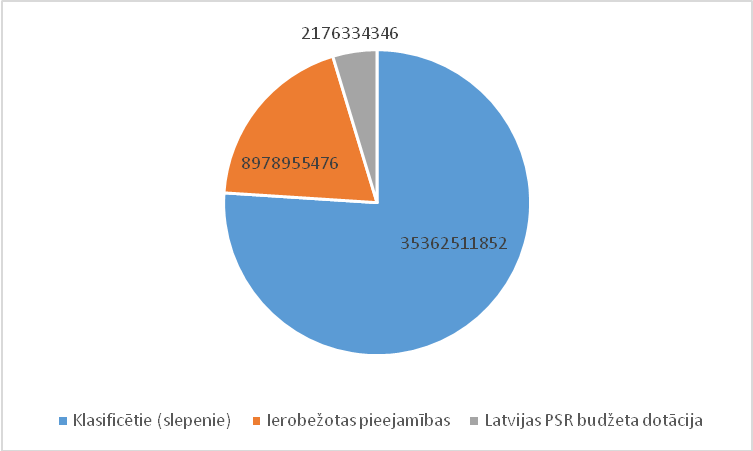 3.2.Budžeta izdevumi pēc PSRS budžeta izdevumu atskaites metodoloģijasPSRS budžeta izdevumi gan publiski pieejamajā, gan ierobežotas pieejamības un arī slepenajā sadaļā tika kategorizēti trīs daļās: Tautsaimniecības finansēšana;Izdevumi sociāli - kulturāliem pasākumiem, tiesu un prokuratūras izdevumi, valsts pārvaldes orgānu uzturēšana;Citi izdevumi.2.tabulaPSRS budžeta izdevumi Latvijas PSR teritorijā pēc PSRS budžeta izdevumu atskaites metodoloģijas (1946. – 1960., rubļos)Šajā klasificējumā nevar iekļaut Latvijas PSR budžeta dotāciju, jo tā uzrādās tikai Latvijas PSR budžeta ieņēmumu sadaļā, bez konkrētāka atšifrējuma, kā šie līdzekļi tika tērēti. Pēc būtības šie līdzekļi aizpildīja to Latvijas PSR budžeta izdevumu deficītu, kas bija radies, pateicoties nesamērīgi lielajiem ieskaitījumiem PSRS budžetā no ieņēmumiem, kas tika gūti Latvijas PSR teritorijā.2.grafiksPSRS budžeta izdevumu Latvijas PSR teritorijā pēc PSRS budžeta izdevumu atskaites metodoloģijas grafisks atainojums (1946. – 1960., rubļos)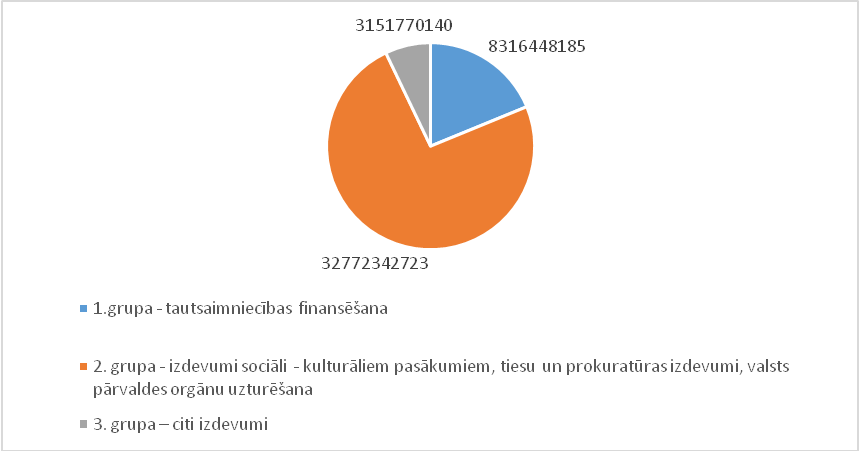 Bez padziļinātas analīzes varētu šķist, ka PSRS propagandā bija daļa patiesības – vairāk nekā trīs ceturtdaļas izdevumu bija saistīti ar sociāli kulturāliem pasākumiem, arī valsts pārvaldes uzturēšanu. Taču jāakcentē, ka otrajā sadaļā ļoti būtiskas izdevumu pozīcijas ir militāri represīvo ministriju - PSRS Aizsardzības (atsevišķos gados arī Kara, Jūras kara, Bruņoto spēku) ministrijas, PSRS Valsts drošības ministrijas (kopš 1954.g. Valsts drošības komitejas) un PSRS Iekšlietu ministrijas izdevumi (skat. 3. tabulu un 3. grafiku).Trešajā grupā gandrīz visi izdevumi ir no ierobežotās pieejamības (bet ne slepenās) sadaļas izdevumiem.  Pamatā tās ir kompensācijas par cenu izmaiņām, valsts aizņēmumu atmaksa, vēlēšanu organizēšana un citi līdzīga veida izdevumi, kas nav saistīti ar tiešu valsts iestāžu uzturēšanu vai saimnieciskās darbības finansēšanu. Šo izdevumu kopējais apjoms ir aptuveni 7 procenti no PSRS budžeta izdevumiem (neskaitot Latvijas PSR budžeta dotāciju).3.3.Budžeta izdevumi pēc izdevumu mērķaAnalizējot PSRS budžeta izdevumus Latvijas PSR teritorijā pēc šo izdevumu mērķa, ir jākonstatē, ka galvenā un prioritārā izdevumu kategorija bija saistīta ar militāro vai represīvo iestāžu darbības nodrošināšanu. Jau 1. tabula un 1. grafiks (skat. iepriekš) skaidri iezīmēja tendenci, ka vairāk nekā trīs ceturtdaļām no PSRS budžeta izdevumu Latvijas teritorijā kopapjoma bija slepenības statuss. 3. un 4. tabula sniedz visai skaidru atbildi, kāpēc šāds slepenības statuss tika noteikts. Laika posmā pārliecinoši lielākā daļa izdevumu bija saistīta ar militārajām vai represīvajām ministrijām. 3.tabulaPSRS militāro un represīvo ministriju finansējuma apjoms no PSRS budžeta Latvijas PSR teritorijā (1946. – 1960., rubļos)4.tabulaMilitāro un represīvo ministriju izdevumu īpatsvars kopējos PSRS budžeta izdevumos Latvijas PSR teritorijā (1946. – 1960., rubļos)3.grafiks precīzi ataino laika posma kopējās tendences. Visaugstākais militāro izdevumu īpatsvars tika sasniegts 1950. – 1951. gadā. 3.grafiksMilitāro un represīvo ministriju izdevumu īpatsvara PSRS budžeta izdevumos Latvijas PSR teritorijā grafisks atainojums (1946. – 1960., rubļos)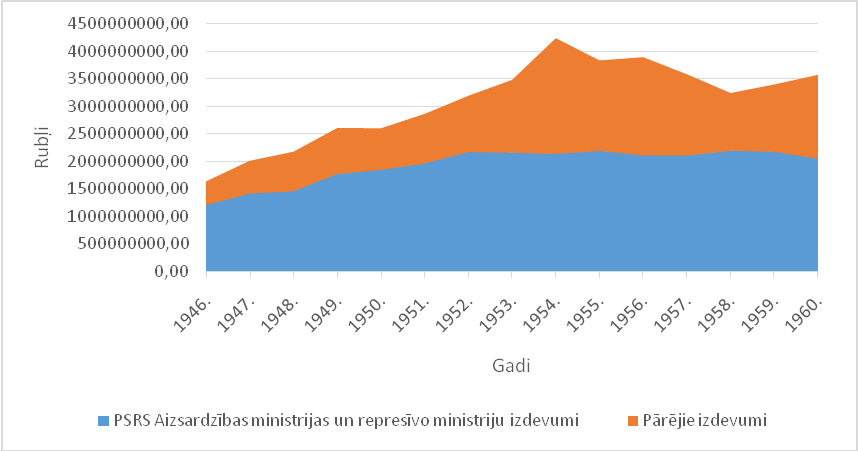 Visi militāro un represīvo ministriju izdevumi pēc PSRS uzskaites metodikas tika ierindoti budžeta izdevumu 2.grupā: izdevumi sociāli - kulturāliem pasākumiem, tiesu un prokuratūras izdevumi, valsts pārvaldes orgānu uzturēšana. Veicot PSRS budžeta izdevumu strukturālu analīzi, var konstatēt piecas kategorijas, kurām bija dažādi izdevumu mērķi: militārās un represīvās iestādes; valsts pārvaldes uzturēšana; tautsaimniecības finansēšana; Latvijas PSR budžeta dotācija; kā arī citi izdevumi, kas saistīti ar pārvaldības un ekonomisko procesu nodrošināšanu. 5. tabula sniedz ieskatu šo izdevumu apjomos, savukārt 4. grafiks vizuāli uzskatāmi parāda dažādu kategoriju īpatsvaru atsevišķu gadu griezumā.5.tabulaPSRS budžeta izdevumu kategoriju kopsavilkums Latvijas PSR teritorijā pēc izdevumu mērķa (1946. – 1960., rubļos)4.grafiks uzskatāmi iezīmē PSRS budžeta izdevumu īpatsvaru, kur nepārprotami izceļas militāro un represīvo ministriju izdevumi. Kategorijā “citi izdevumi” ir iekļautas arī 1954. gadā saņemtās piemaksas un kompensācijas par saņemto lauksaimniecības produkciju. 4.grafiksPSRS budžeta izdevumu kategoriju kopsavilkuma Latvijas PSR teritorijā pēc izdevumu mērķa vizuāls atainojums (1946. – 1960., rubļos)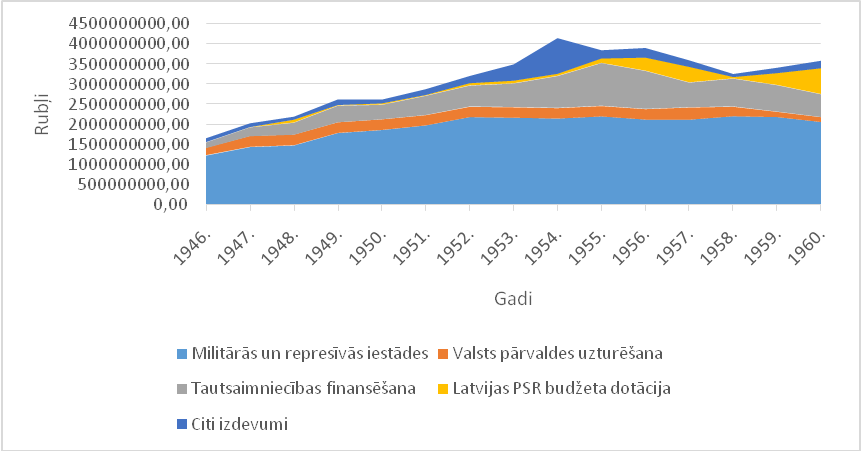 4. Latvijas teritorijā veikto izdevumu strukturāla analīze un sadalījums pa atsevišķam budžeta izdevumu pozīcijām (kategorijām un apakškategorijām) atsevišķu gadu griezumā 1946. – 1960.Laika posmā PSRS kopumā tika īstenotas vairākas strukturālas reformas, kas atspoguļojās arī PSRS budžeta izdevumu pozīcijās. Tika mainīti ne tikai struktūrvienību nosaukumi, bet arī samērā bieži pārdalītas atsevišķu resoru funkcijas un atbildība. Kā piemērus var minēt aizsardzības un drošības sektorus – atsevišķos gados (1950. – 1952.g., skat. zemāk) PSRS Aizsardzības ministrija tika sadalīta divos resoros – Kara un Jūras kara ministrijās. Līdzīga situācija bija ar valsts drošības resoru – PSRS Valsts drošības ministrija 1953.g. bija pievienota PSRS Iekšlietu ministrijai, savukārt no 1954.gada kļuva par Valsts drošības komiteju, taču ar ievērojami mazāku funkcionalitāti un finansējumu, pēc laika gan jaunu funkciju pārdaļu rezultātā strauji atgūstot iepriekšējo spēku un ietekmi.6.tabulaPSRS budžeta izdevumi 1946.gadā (rubļos)7.tabulaPSRS budžeta izdevumi 1947.gadā (rubļos)8.tabulaPSRS budžeta izdevumi 1948. gadā (rubļos)9.tabulaPSRS budžeta izdevumi 1949. gadā (rubļos)10.tabulaPSRS budžeta izdevumi 1950. gadā (rubļos)11.tabulaPSRS budžeta izdevumi 1951. gadā (rubļos)12.tabulaPSRS budžeta izdevumi 1952. gadā (rubļos)13.tabulaPSRS budžeta izdevumi 1953. gadā (rubļos)14.tabulaPSRS budžeta izdevumi 1954. gadā (rubļos)15.tabulaPSRS budžeta izdevumi 1955. gadā (rubļos)16.tabulaPSRS budžeta izdevumi 1956. gadā (rubļos)17.tabulaPSRS budžeta izdevumi 1957. gadā (rubļos)18.tabulaPSRS budžeta izdevumi 1958. gadā (rubļos)19.tabulaPSRS budžeta izdevumi 1959. gadā (rubļos)20.tabulaPSRS budžeta izdevumi 1960. gadā (rubļos)Laika posma kopējās tendences - budžeta izdevumu ekonomiskās kategorijas un apakškategorijas 1946. – 1960.Laika posmā kopumā iezīmējās gandrīz nemainīga tendence: PSRS budžetā tika ieskatīts ievērojami vairāk līdzekļu, nekā Latvijas PSR teritorijā nonāca no PSRS budžeta (skat.tabulu).21.tabulaPSRS budžeta ieņēmumi un izdevumi Latvijas PSR teritorijā 1946. – 1960.gadā
5.grafiksPSRS budžeta ieņēmumu un izdevumu grafisks attēlojums (kopējie ieņēmumi un izdevumi no Latvijas teritorijas, miljonos rubļu, 1946. – 1960.)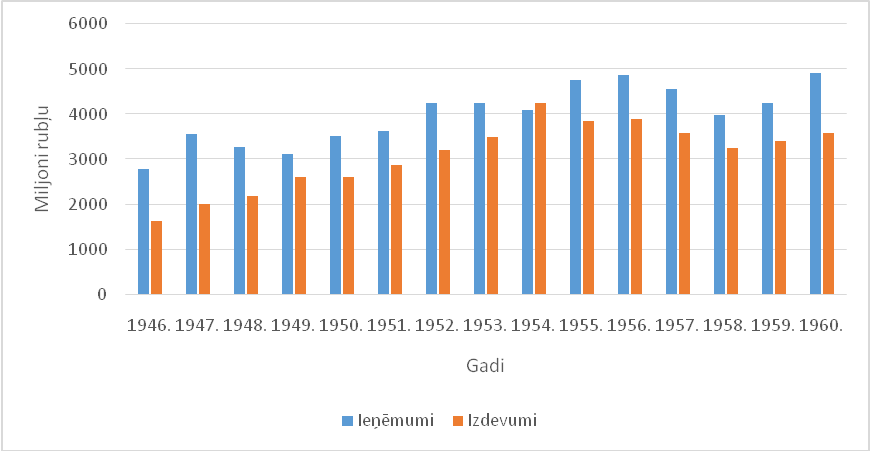 Lai veiltu izdevumu sistematizāciju un analīzi, tika veikta dažādu PSRS budžeta izdevumu kategoriju un apakškategoriju analīze. Daudzos gadījumos apakškategoriju skait6s un sadalījums mainījās atkarībā no pārvaldības modeļa konkrētajā gadā. Tanī pat laikā virknē gadījumu varēja izsekot viena veida izdevumiem visa laika posmā (piemēram, militāro un represīvo ministriju izdevumiem, kas dažādos griezumos jau ir analizēti iepriekšējās nodaļās). Kopējs ieskats dažādās PSRS budžeta izdevumu apakškategorijās parādīts 22.tabulā (nosaukumos atstāts PSRS lietvedības stils un oriģinālie apzīmējumi).22.tabulaPētījumā izmantotās PSRS budžeta izdevumu apakškategorijasKā redzams, budžeta izdevumu apakškategoriju klāsts ir ievērojams.Atkārtoti jānorāda, ka veicot šo PSRS budžeta izdevumu strukturālu analīzi, var konstatēt piecas kategorijas, kurām bija dažādi izdevumu mērķi: militārās un represīvās iestādes; valsts pārvaldes uzturēšana; tautsaimniecības finansēšana; Latvijas PSR budžeta dotācija; kā arī citi izdevumi, kas saistīti ar pārvaldības un ekonomisko procesu nodrošināšanu. 5. tabula (15. lpp.) sniedz ieskatu šo izdevumu apjomos.SecinājumiVairāk nekā trim ceturtdaļām no PSRS budžeta izdevumu kopapjoma Latvijas PSR teritorijā PSRS okupācijas periodā bija slepenības statuss. Nav pārsteigums, ka šie izdevumi tika rūpīgi slēpti no sabiedrības, jo izdevumu struktūra radikāli atšķīrās no tā, ko stāstīja padomju propaganda – ka galvenās PSRS izdevumu prioritātes ir ieguldījumi tautsaimniecībā un sociālajā labklājībā. Realitātē lielāko daļu PSRS budžeta izdevumu veidoja militāro un represīvo ministriju izdevumi (29 miljardi no 46,5 miljardiem rubļu).Veicot PSRS budžeta izdevumu strukturālu analīzi, var konstatēt piecas kategorijas, kurām bija dažādi izdevumu mērķi: militārās un represīvās iestādes; valsts pārvaldes uzturēšana; tautsaimniecības finansēšana; Latvijas PSR budžeta dotācija; kā arī citi izdevumi, kas saistīti ar pārvaldības un ekonomisko procesu nodrošināšanu.Analizējot PSRS budžeta izdevumus Latvijas PSR teritorijā pēc šo izdevumu mērķa 1946. – 1960. gadā, ir jākonstatē, ka galvenā un prioritārā izdevumu kategorija bija saistīta ar militāro vai represīvo ministriju un iestāžu darbības nodrošināšanu.Laika posmā kopumā PSRS budžeta izdevumi Latvijas PSR teritorijā (arī ieskaitot militāro un represīvo iestāžu izdevumus) bija ievērojami mazāki, nekā PSRS budžeta ieņēmumi no Latvijas teritorijas (attiecīgi 46,5 un 59,87 miljardi rubļu – PSRS budžeta tiešais ieguvums vairāk nekā 13 miljardi rubļu).Kopumā PSRS politiku Latvijas teritorijā 1946. – 1960. gadā ekonomiskajās kategorijās var raksturot kā koloniālu politiku – ievērojama iegūto līdzekļu daļa tika aizpludināta no Latvijas teritorijas, savukārt izdevumi Latvijas teritorijā daudz vairāk bija saistīti ar PSRS okupācijas režīma, nevis Latvijas iedzīvotāju interesēm.1.Laika posma raksturojums    32.Avotu analīze un aprēķinu veikšanas metodika   53.PSRS budžeta izdevumu sadaļas struktūras – pozīciju (kategoriju un apakškategoriju) apraksts un analīze3.1. Budžeta izdevumi pēc informācijas pieejamības statusa3.2. Budžeta izdevumi pēc PSRS budžeta izdevumu atskaites metodoloģijas3.3. Budžeta izdevumi pēc izdevumu mērķa779124.Latvijas teritorijā veikto izdevumu strukturāla analīze un sadalījums pa atsevišķam budžeta izdevumu pozīcijām (kategorijām un apakškategorijām) atsevišķu gadu griezumā 1946. – 1960.175.Laika posma kopējās tendences - budžeta izdevumu ekonomiskās kategorijas un apakškategorijas 1946. – 1960. 466. Secinājumi52GadsKlasificētā (slepenā) sadaļaIerobežotās pieejamības kategorijas izdevumiLatvijas PSR budžeta dotācijaKopējie PSRS budžeta izdevumi1946.1251116083,59397366037,93114053,971648596175,491947.1505678784,37513095165,254057725,382022831675,001948.1621121951,99495716765,0571533700,002188372417,041949.2077844554,44526138224,0515658000,002619640778,491950.2093255100,94486896741,4933826600,002613978442,431951.2287314027,50566809085,0121083680,002875206792,511952.2554917902,12588104187,3261700000,003204722089,441953.2545656328,03877228513,2170473900,003493358741,241954.2741586632,961451140066,3058815049,004251541748,261955.2867740301,72860865559,43119559820,003848165681,151956.2787421828,50783851912,23333848328,003905122068,731957.2776374307,62425067946,23393476860,003594919113,851958.2862409421,52350941387,0541860750,003255211558,571959.2800643147,62308413142,44301598450,003410654740,061960.2589431479,32347320743,17648727430,003585479652,49Kopā 1946. - 1960.35362511852,248978955476,162176334346,3546517801674,74Gads1.grupa - tautsaimniecības finansēšana2.grupa - izdevumi sociāli - kulturāliem pasākumiem, tiesu un prokuratūras izdevumi, valsts pārvaldes orgānu uzturēšana3.grupa – citi izdevumi1946.142258329,421409374437,1196943124,541947.218600441,701705047755,2795125752,651948.299541769,211740744813,1576552134,681949.412008060,022051438122,75140536595,721950.358760656,392125987983,4795403202,571951.474902029,322233008403,66146212629,061952.518089570,202443717937,10181214582,141953.582994130,632431996675,91407894034,701954.787132042,322411363801,49893230855,451955.1058485207,282462801281,54207319372,331956.942294561,882386028407,79242950771,061957.610386524,422426373725,54164682003,891958.688710493,822445949955,6978690359,061959.655757680,622317158605,67136140003,771960.566526687,592181350816,57188874718,32Kopā 1946-19608316448184,8232772342722,713151770139,94GadsPSRS Aizsardzības ministrija un tās priekšteču organizācijasPSRS Aizsardzības ministrija un tās priekšteču organizācijas - bijušo darbinieku pensiju izmaksasPSRS Iekšlietu ministrijaPSRS Iekšlietu ministrijas bijušo darbinieku pensiju izmaksasVDK un tās priekšteču organizācija (PSRS Valsts drošības ministrija)VDK un tās priekšteču organizācija (PSRS Valsts drošības ministrija) - pensiju izmaksas bijušajiem darbiniekiem1946.1034140577,1011869486,52144442309,461756568,8323559312,38362791,021947.1173228204,3122998177,57145238645,682846532,8682639526,161000475,521948.1185792738,8227087680,25159774886,063455663,6090507754,221314999,491949.1462170166,0729425339,41187863231,963864107,4195481672,741968964,691950.1541147971,2230015397,8688322158,994296443,27190049145,402614412,201951.1672445908,0629594498,6777727217,835035824,39183670188,053627084,411952.1902987795,6530677269,8461514298,214979063,88176500630,174848684,011953.1893300718,1334717529,74228593681,9210574324,190,000,001954.1882600774,8148491455,08171914636,0011658165,4529547859,821584961,921955.1946183026,1859990024,02142036887,7511001504,7835844343,614889718,021956.1843328324,1277819366,17145610010,0811774651,0535653433,465590721,791957.1887237737,0433211014,9992964582,2312668624,7482916656,157345710,071958.1897988332,60100469764,3294714621,6010837976,6391366047,508677407,421959.1874777892,75107147008,7788197973,0911363020,6192484555,659431927,211960.1879855017,4099489015,830,000,0067932760,1011245851,91GadiKopējie PSRS budžeta izdevumiNo tiem PSRS Aizsardzības ministrijas un represīvo ministriju izdevumiPārējie izdevumi1946.1648596175,491216131045,31432465130,181947.2022831675,001427951562,10594880112,901948.2188372417,041467933722,44720438694,601949.2619640778,491780773482,28838867296,211950.2613978442,431856445528,94757532913,491951.2875206792,511972100721,41903106071,101952.3204722089,442181507741,761023214347,681953.3493358741,242167186253,981326172487,261954.4251541748,262145797853,082105743895,181955.3848165681,152199945504,361648220176,791956.3905122068,732119776506,671785345562,061957.3594919113,852116344325,221478574788,631958.3255211558,572204054150,071051157408,501959.3410654740,062183402378,081227252361,981960.3585479652,492058522645,241526957007,251946. - 1960.46517801674,7529097873420,9417419928253,81GadsMilitārās un represīvās iestādesValsts pārvaldes uzturēšanaTaut -saimniecības finansēšanaLatvijas PSR budžeta dotācijaCiti izdevumiIzdevumi kopā1946.1216131045,31193243391,80142258329,42114053,9796943124,541648596175,491947.1427951562,10277096193,17218600441,704057725,3895125752,652022831675,001948.1467933722,44272811090,71299541769,2171533700,0076552134,682188372417,041949.1780773482,28270664640,47412008060,0215658000,00140536595,722619640778,491950.1856445528,94269542454,53358760656,3933826600,0095403202,572613978442,431951.1972100721,41260907682,25474902029,3221083680,00146212629,062875206792,511952.2181507741,76262210195,34518089570,2061700000,00181214582,143204722089,441953.2167186253,98264810421,93582994130,6370473900,00407894034,703493358741,241954.2145797853,08265565948,41787132042,3258815049,00893230855,454251541748,261955.2199945504,36262855777,181058485207,28119559820,00207319372,333848165681,151956.2119776506,67266251901,12942294561,88333848328,00242950771,063905122068,731957.2116344325,22310029400,32610386524,42393476860,00164682003,893594919113,851958.2204054150,07241895805,62688710493,8241860750,0078690359,063255211558,571959.2183402378,08133756227,59655757680,62301598450,00136140003,773410654740,061960.2058522645,24122828171,33566526687,59648727430,00188874718,323585479652,481946. - 1960.29097873420,943674469301,778316448184,822176334346,353151770139,9446517801674,74KategorijaRubļiKlasificētā (slepenā) lietvedībaKlasificētā (slepenā) lietvedība1.grupa - tautsaimniecības finansēšana1.grupa - tautsaimniecības finansēšanaPSRS Transporta mašīnbūves ministrija - finanšu daļa661128,92PSRS Transporta mašīnbūves ministrija - vagonbūves galvenā pārvalde (valsts dotācija)4329000,00Kara un Jūras-kara rūpniecības uzņēmumu būvniecības ministrija - virslimita izdevumi30000,00Kara un Jūras-kara rūpniecības uzņēmumu būvniecības ministrija - valsts dotācija1707100,00Kara un Jūras-kara rūpniecības uzņēmumu būvniecības ministrija - operatīvie izdevumi2036525,43Kara un Jūras-kara rūpniecības uzņēmumu būvniecības ministrija - prēmijas meža cirtējiem un citiem kokmateriālu sagādē strādājošajiem15000,00Cita veida rūpnieciskā būvniecība5000,00PSRS Iekšlietu ministrijas Galvenā šoseju ceļu pārvalde - operāciju (organizatoriski) izdevumi612633,96PSRS Iekšlietu ministrijas Galvenā šoseju ceļu pārvalde - ceļu remonts un uzturēšana, darbinieku masveida sagatavošana23070638,23PSRS Materiālo rezervju ministrija - virslimita izdevumi11194,90PSRS Materiālo rezervju ministrija - operāciju (organizatoriski) izdevumi615548,11Kopā 1.grupa33093769,552.grupa - Izdevumi sociāli - kulturāliem pasākumiem, tiesu un prokuratūras izdevumi, valsts pārvaldes orgānu uzturēšana2.grupa - Izdevumi sociāli - kulturāliem pasākumiem, tiesu un prokuratūras izdevumi, valsts pārvaldes orgānu uzturēšanaKara un Jūras-kara rūpniecības uzņēmumu būvniecības ministrija632100,00PSRS Transporta mašīnbūves ministrija34100,00Kara un Jūras-kara rūpniecības uzņēmumu būvniecības ministrija5000,00Kara un Jūras-kara rūpniecības uzņēmumu būvniecības ministrija430000,00PSRS Bruņoto spēku ministrija1034140577,10PSRS Bruņoto spēku ministrija - pensijas11869486,52PSRS Iekšlietu ministrija144442309,46PSRS Iekšlietu ministrija - pensijas1756568,83PSRS Valsts drošības ministrija23559312,38PSRS Valsts drošības ministrija - pensijas362791,02PSRS Pārtikas rezervju ministrija183749,37PSRS Materiālo rezervju ministrija606419,36Kopā 2.grupa1218116083,593.grupa - citi izdevumi3.grupa - citi izdevumiKopā 3.grupa0,00Kopā pēc klasificētās (slepenās) lietvedības1251116083,59Neklasificētie izdevumiNeklasificētie izdevumi1.grupa - tautsaimniecības finansēšana109164559,872.grupa - izdevumi sociāli - kulturāliem pasākumiem, tiesu un prokuratūras izdevumi, valsts pārvaldes orgānu uzturēšana191258353,523.grupa – citi izdevumi96943124,54Neklasificētie izdevumi kopā 397366037,93PSRS budžeta izdevumi pēc izlietojuma atskaites (klasificētie un neklasificētie kopā)1648482121,52Latvijas PSR budžeta dotācija114053,97Kopējie PSRS budžeta izdevumi1648596175,49KategorijaRubļiRubļiKlasificētā (slepenā) lietvedībaKlasificētā (slepenā) lietvedībaKlasificētā (slepenā) lietvedība1.grupa - tautsaimniecības finansēšana1.grupa - tautsaimniecības finansēšana1.grupa - tautsaimniecības finansēšanaPSRS Transporta mašīnbūves ministrija - virslimita izdevumi99000,0099000,00PSRS Transporta mašīnbūves ministrija - operāciju (organizatoriski) izdevumi137290,00137290,00PSRS Transporta mašīnbūves ministrija - vagonbūves galvenā pārvalde (valsts dotācija)11395678,0011395678,00PSRS Aviācijas rūpniecības ministrija - valsts dotācija257275,00257275,00Kara un Jūras-kara rūpniecības uzņēmumu būvniecības ministrija - asignācija apgrozāmo līdzekļu palielināšanai līdz normatīvu līmenim4515000,004515000,00Kara un Jūras-kara rūpniecības uzņēmumu būvniecības ministrija - virslimita izdevumi45000,0045000,00Kara un Jūras-kara rūpniecības uzņēmumu būvniecības ministrija - valsts dotācija3219779,123219779,12Kara un Jūras-kara rūpniecības uzņēmumu būvniecības ministrija - operatīvie izdevumi1484623,711484623,71Kara un Jūras-kara rūpniecības uzņēmumu būvniecības ministrija - prēmijas meža cirtējiem un citiem kokmateriālu sagādē strādājošajiem383388,00383388,00PSRS Iekšlietu ministrijas Galvenā šoseju ceļu pārvalde - valsts dotācija50000,0050000,00PSRS Iekšlietu ministrijas Galvenā šoseju ceļu pārvalde - operāciju (uzturēšanas) izdevumi26851691,8526851691,85PSRS Pārtikas rezervju ministrija - operāciju (organizatoriski) izdevumi52172,0352172,03PSRS Pārtikas rezervju ministrija - citi izdevumi13430741,0313430741,03PSRS Materiālo rezervju ministrija - operāciju (organizatoriski) izdevumi773116,42773116,42PSRS Materiālo rezervju ministrija - citi izdevumi13308208,8213308208,82Kopā 1.grupa76002963,9876002963,982.grupa - Izdevumi sociāli - kulturāliem pasākumiem, tiesu un prokuratūras izdevumi, valsts pārvaldes orgānu uzturēšana2.grupa - Izdevumi sociāli - kulturāliem pasākumiem, tiesu un prokuratūras izdevumi, valsts pārvaldes orgānu uzturēšana2.grupa - Izdevumi sociāli - kulturāliem pasākumiem, tiesu un prokuratūras izdevumi, valsts pārvaldes orgānu uzturēšanaKara un Jūras-kara rūpniecības uzņēmumu būvniecības ministrija322161,87322161,87PSRS Materiālo rezervju ministrija8242,508242,50PSRS Transporta mašīnbūves ministrija3800,003800,00PSRS Transporta mašīnbūves ministrija5000,005000,00Kara un Jūras-kara rūpniecības uzņēmumu būvniecības ministrija437362,13437362,13PSRS Bruņoto spēku ministrija1173228204,311173228204,31PSRS Bruņoto spēku ministrija - pensijas22998177,5722998177,57PSRS Iekšlietu ministrija145238645,68145238645,68PSRS Iekšlietu ministrija - pensijas2846532,862846532,86PSRS Valsts drošības ministrija82639526,1682639526,16PSRS Valsts drošības ministrija - pensijas1000475,521000475,52PSRS Pārtikas rezervju ministrija292330,60292330,60PSRS Materiālo rezervju ministrija655361,19655361,19Kopā 2.grupa1429675820,391429675820,393.grupa - citi izdevumi3.grupa - citi izdevumi3.grupa - citi izdevumiKopā 3.grupa0,000,00Kopā pēc klasificētās (slepenās) lietvedības1505678784,371505678784,37Neklasificētie izdevumiNeklasificētie izdevumiNeklasificētie izdevumi1.grupa - tautsaimniecības finansēšana142597477,72142597477,722.grupa - izdevumi sociāli - kulturāliem pasākumiem, tiesu un prokuratūras izdevumi, valsts pārvaldes orgānu uzturēšana275371934,88275371934,883.grupa - citi izdevumi95125752,6595125752,65Neklasificētie izdevumi kopā513095165,25513095165,25PSRS budžeta izdevumi pēc izlietojuma atskaites (klasificētie un neklasificētie kopā)PSRS budžeta izdevumi pēc izlietojuma atskaites (klasificētie un neklasificētie kopā)2018773949,62Latvijas PSR budžeta dotācijaLatvijas PSR budžeta dotācija4057725,38Kopējie PSRS budžeta izdevumiKopējie PSRS budžeta izdevumi2022831675,00KategorijaKategorijaRubļiKlasificētā (slepenā) lietvedībaKlasificētā (slepenā) lietvedībaKlasificētā (slepenā) lietvedība1.grupa - tautsaimniecības finansēšana1.grupa - tautsaimniecības finansēšana1.grupa - tautsaimniecības finansēšanaPSRS Transporta mašīnbūves ministrija - operāciju (organizatoriski) izdevumiPSRS Transporta mašīnbūves ministrija - operāciju (organizatoriski) izdevumi69250,00PSRS Transporta mašīnbūves ministrija - vagonbūves galvenā pārvalde (valsts dotācija)PSRS Transporta mašīnbūves ministrija - vagonbūves galvenā pārvalde (valsts dotācija)13575286,00PSRS Aviācijas rūpniecības ministrija - valsts dotācijaPSRS Aviācijas rūpniecības ministrija - valsts dotācija925000,00Kara un Jūras-kara rūpniecības uzņēmumu būvniecības ministrija - asignācija apgrozāmo līdzekļu palielināšanai līdz normatīvu līmenimKara un Jūras-kara rūpniecības uzņēmumu būvniecības ministrija - asignācija apgrozāmo līdzekļu palielināšanai līdz normatīvu līmenim475000,00Kara un Jūras-kara rūpniecības uzņēmumu būvniecības ministrija - valsts dotācijaKara un Jūras-kara rūpniecības uzņēmumu būvniecības ministrija - valsts dotācija3988616,41Kara un Jūras-kara rūpniecības uzņēmumu būvniecības ministrija - operatīvie izdevumiKara un Jūras-kara rūpniecības uzņēmumu būvniecības ministrija - operatīvie izdevumi7000,00Kara un Jūras-kara rūpniecības uzņēmumu būvniecības ministrija - prēmijas meža cirtējiem un citiem kokmateriālu sagādē strādājošajiemKara un Jūras-kara rūpniecības uzņēmumu būvniecības ministrija - prēmijas meža cirtējiem un citiem kokmateriālu sagādē strādājošajiem480494,00Kara un Jūras-kara rūpniecības uzņēmumu būvniecības ministrija - prēmijasKara un Jūras-kara rūpniecības uzņēmumu būvniecības ministrija - prēmijas21670,00PSRS Iekšlietu ministrijas Galvenā šoseju ceļu pārvalde - operāciju (uzturēšanas) izdevumiPSRS Iekšlietu ministrijas Galvenā šoseju ceļu pārvalde - operāciju (uzturēšanas) izdevumi27290143,65PSRS Pārtikas un materiālo rezervju ministrija - operāciju (organizatoriski) izdevumiPSRS Pārtikas un materiālo rezervju ministrija - operāciju (organizatoriski) izdevumi105077343,72Kopā 1.grupaKopā 1.grupa151909803,782.grupa - Izdevumi sociāli - kulturāliem pasākumiem, tiesu un prokuratūras izdevumi, valsts pārvaldes orgānu uzturēšana2.grupa - Izdevumi sociāli - kulturāliem pasākumiem, tiesu un prokuratūras izdevumi, valsts pārvaldes orgānu uzturēšana2.grupa - Izdevumi sociāli - kulturāliem pasākumiem, tiesu un prokuratūras izdevumi, valsts pārvaldes orgānu uzturēšanaKara un Jūras-kara rūpniecības uzņēmumu būvniecības ministrijaKara un Jūras-kara rūpniecības uzņēmumu būvniecības ministrija412909,24PSRS Pārtikas un materiālo rezervju ministrijaPSRS Pārtikas un materiālo rezervju ministrija2181,50Kara un Jūras-kara rūpniecības uzņēmumu būvniecības ministrijaKara un Jūras-kara rūpniecības uzņēmumu būvniecības ministrija30000,00PSRS Bruņoto spēku ministrijaPSRS Bruņoto spēku ministrija1185792738,82PSRS Bruņoto spēku ministrija - pensijasPSRS Bruņoto spēku ministrija - pensijas27087680,25PSRS Iekšlietu ministrijaPSRS Iekšlietu ministrija159774886,06PSRS Iekšlietu ministrija - pensijasPSRS Iekšlietu ministrija - pensijas3455663,60PSRS Valsts drošības ministrijaPSRS Valsts drošības ministrija90507754,22PSRS Valsts drošības ministrija - pensijasPSRS Valsts drošības ministrija - pensijas1314999,49PSRS Pārtikas un materiālo rezervju ministrijaPSRS Pārtikas un materiālo rezervju ministrija833335,02Kopā 2.grupaKopā 2.grupa1469212148,213.grupa - citi izdevumi3.grupa - citi izdevumi3.grupa - citi izdevumiKopā 3.grupaKopā 3.grupa0,00Kopā pēc klasificētās (slepenās) lietvedībasKopā pēc klasificētās (slepenās) lietvedības1621121951,99Neklasificētie izdevumiNeklasificētie izdevumiNeklasificētie izdevumi1.grupa - tautsaimniecības finansēšana1.grupa - tautsaimniecības finansēšana147631965,432.grupa - izdevumi sociāli - kulturāliem pasākumiem, tiesu un prokuratūras izdevumi, valsts pārvaldes orgānu uzturēšana2.grupa - izdevumi sociāli - kulturāliem pasākumiem, tiesu un prokuratūras izdevumi, valsts pārvaldes orgānu uzturēšana271532664,943.grupa - citi izdevumi3.grupa - citi izdevumi76552134,68Neklasificētie izdevum kopāNeklasificētie izdevum kopā495716765,05PSRS budžeta izdevumi pēc izlietojuma atskaites (klasificētie un neklasificētie kopā)2116838717,042116838717,04Latvijas PSR budžeta dotācija71533700,0071533700,00Kopējie PSRS budžeta izdevumi2188372417,042188372417,04KategorijaRubļiRubļiKlasificētā (slepenā) lietvedībaKlasificētā (slepenā) lietvedībaKlasificētā (slepenā) lietvedība1.grupa - tautsaimniecības finansēšana1.grupa - tautsaimniecības finansēšana1.grupa - tautsaimniecības finansēšanaKuģu būves rūpniecības ministrija - nelimitu izdevumi79858,5479858,54Ķīmiskās rūpniecības ministrija - izdevumi prēmijām1500,001500,00Sakaru līdzekļu rūpniecības ministrija - operāciju (organizatoriski) izdevumi1000,001000,00Mašīnbūves uzņēmumu celtniecības ministrija - apgrozāmo līdzekļu limita pieauguma finansēšana500000,00500000,00Mašīnbūves uzņēmumu celtniecības ministrija - nepietiekamo apgrozāmo līdzekļu palielināšanas asignācija4475000,004475000,00Mašīnbūves uzņēmumu celtniecības ministrija - operāciju (organizatoriski) izdevumi4000,004000,00Mašīnbūves uzņēmumu celtniecības ministrija - izdevumi prēmijām19555,0019555,00Mašīnbūves uzņēmumu celtniecības ministrija - kapitālie remonti100000,00100000,00Cita veida rūpnieciskā būvniecība - kapitālieguldījumi30000,0030000,00Cita veida rūpnieciskā būvniecība - virslimitu izdevumi5000,005000,00Cita veida rūpnieciskā būvniecība - operāciju (organizatoriski) izdevumi851881,35851881,35PSRS Civilās gaisa flotes galvenā pārvalde -  operāciju (organizatoriski) izdevumi45881,0645881,06PSRS Civilās gaisa flotes galvenā pārvalde - citi izdevumi70000,0070000,00PSRS Civilās gaisa flotes galvenā pārvalde - izdevumi prēmijām1000,001000,00PSRS Iekšlietu ministrijas Galvenā šoseju ceļu pārvalde - operāciju (uzturēšanas) izdevumi32689307,0832689307,08PSRS Pārtikas un materiālo rezervju ministrija - operāciju (organizatoriski) izdevumi247392370,42247392370,42PSRS Pārtikas un materiālo rezervju ministrija - izdevumi prēmijām22700,0022700,00PSRS Pārtikas un materiālo rezervju ministrija - uzņēmumu izdevumu un zaudējumu segšana, neskaitot ražošanas pašizmaksu4989,684989,68Kopā 1.grupa287571915,80287571915,802.grupa - Izdevumi sociāli - kulturāliem pasākumiem, tiesu un prokuratūras izdevumi, valsts pārvaldes orgānu uzturēšana2.grupa - Izdevumi sociāli - kulturāliem pasākumiem, tiesu un prokuratūras izdevumi, valsts pārvaldes orgānu uzturēšana2.grupa - Izdevumi sociāli - kulturāliem pasākumiem, tiesu un prokuratūras izdevumi, valsts pārvaldes orgānu uzturēšanaSakaru līdzekļu ražošanas ministrija1028114,211028114,21Mašīnbūves uzņēmumu būvniecības ministrija917179,08917179,08PSRS Bruņoto spēku ministrijas Civilās gaisa flotes galvenā pārvalde6209000,006209000,00PSRS Pārtikas un materiālo rezervju ministrija9213,409213,40Civilās gaisa flotes politpārvalde14100,0014100,00PSRS Bruņoto spēku ministrijas Civilās gaisa flotes galvenā pārvalde188514,47188514,47PSRS Bruņoto spēku ministrija1462170166,071462170166,07PSRS Bruņoto spēku ministrija - pensijas29425339,4129425339,41PSRS Iekšlietu ministrija187863231,96187863231,96PSRS Iekšlietu ministrija - pensijas3864107,413864107,41PSRS Valsts drošības ministrija95481672,7495481672,74PSRS Valsts drošības ministrija - pensijas1968964,691968964,69PSRS Bruņoto spēku ministrijas Civilās gaisa flotes politpārvalde200000,00200000,00PSRS Pārtikas un materiālo rezervju ministrija995998,20995998,20Kopā 2.grupa1790272638,641790272638,643.grupa - citi izdevumi3.grupa - citi izdevumi3.grupa - citi izdevumiKopā 3.grupa0,000,00Kopā pēc klasificētās (slepenās) lietvedības2077844554,442077844554,44Neklasificētie izdevumiNeklasificētie izdevumiNeklasificētie izdevumi1.grupa - tautsaimniecības finansēšana124436144,22124436144,222.grupa - izdevumi sociāli - kulturāliem pasākumiem, tiesu un prokuratūras izdevumi, valsts pārvaldes orgānu uzturēšana261165484,11261165484,113.grupa - citi izdevumi140536595,72140536595,72Neklasificētie izdevumi kopā526138224,05526138224,05PSRS budžeta izdevumi pēc izlietojuma atskaites (klasificētie un neklasificētie kopā)2603982778,49Latvijas PSR budžeta dotācija15658000,00Kopējie PSRS budžeta izdevumi2619640778,49KategorijaRubļiKlasificētā (slepenā) lietvedībaKlasificētā (slepenā) lietvedība1.grupa - tautsaimniecības finansēšana1.grupa - tautsaimniecības finansēšanaPSRS Transporta mašīnbūves ministrija - izdevumi prēmijām150,00Mašīnbūves uzņēmumu celtniecības ministrija - apgrozāmo līdzekļu limita pieauguma finansēšana100000,00Mašīnbūves uzņēmumu celtniecības ministrija - operāciju (organizatoriski) izdevumi39000,00Mašīnbūves uzņēmumu celtniecības ministrija - izdevumi prēmijām16672,00Cita veida rūpnieciskā būvniecība - decentralizētie (nelimitētie) kapitālieguldījumi pašfinansētām organizācijām22000,00Cita veida rūpnieciskā būvniecība - operāciju (organizatoriski) izdevumi64626,42PSRS Civilās gaisa flotes galvenā pārvalde - decentralizētie (nelimitētie) kapitālieguldījumi pašfinansētām organizācijām129914,11PSRS Civilās gaisa flotes galvenā pārvalde -  operāciju (organizatoriski) izdevumi743833,00PSRS Civilās gaisa flotes galvenā pārvalde - citi izdevumi21000,00PSRS Civilās gaisa flotes galvenā pārvalde - izdevumi prēmijām10400,00PSRS Iekšlietu ministrijas Galvenā šoseju ceļu pārvalde - operāciju (uzturēšanas) izdevumi30492171,35PSRS Pārtikas un materiālo rezervju ministrija - operāciju (organizatoriski) izdevumi1258300,92PSRS Pārtikas un materiālo rezervju ministrija - citi izdevumi193068021,13PSRS Pārtikas un materiālo rezervju ministrija - prēmijas un piemaksas mežacirtējiem un citiem koksnes sagādes strādniekiem12260,20PSRS Pārtikas un materiālo rezervju ministrija - izdevumi prēmijām23000,00Kopā 1.grupa226001349,132.grupa - Izdevumi sociāli - kulturāliem pasākumiem, tiesu un prokuratūras izdevumi, valsts pārvaldes orgānu uzturēšana2.grupa - Izdevumi sociāli - kulturāliem pasākumiem, tiesu un prokuratūras izdevumi, valsts pārvaldes orgānu uzturēšanaSakaru līdzekļu ražošanas ministrija978579,28Mašīnbūves uzņēmumu būvniecības ministrija1626000,00Civilās gaisa flotes galvenā pārvalde (no 1954.g. - pie PSRS MP)5703331,76PSRS Pārtikas un materiālo rezervju ministrija8500,00Civilās gaisa flotes politpārvalde11700,00PSRS Kara ministrija1238469892,34PSRS Kara ministrija (pensijas)26831275,89PSRS Kara - jūras ministrija302678078,88PSRS Kara - jūras ministrija (pensijas)3184121,97PSRS Iekšlietu ministrija88322158,99PSRS Iekšlietu ministrija - pensijas4296443,27PSRS Valsts drošības ministrija190049145,40PSRS Valsts drošības ministrija - pensijas2614412,20Civilās gaisa flotes politpārvalde (pie PSRS MP no 1954.g.)213674,47PSRS Pārtikas un materiālo rezervju ministrija1098273,11Mašīnbūves uzņēmumu būvniecības ministrija690479,25Mašīnbūves uzņēmumu būvniecības ministrija265000,00Kopā 2.grupa1867253751,813.grupa - citi izdevumi3.grupa - citi izdevumiKopā 3.grupa0,00Kopā pēc klasificētās (slepenās) lietvedības2093255100,94Neklasificētie izdevumiNeklasificētie izdevumi1.grupa - tautsaimniecības finansēšana132759307,262.grupa - izdevumi sociāli - kulturāliem pasākumiem, tiesu un prokuratūras izdevumi, valsts pārvaldes orgānu uzturēšana258734231,663.grupa - citi izdevumi95403202,57Neklasificētie izdevumi kopā486896741,49PSRS budžeta izdevumi pēc izlietojuma atskaites (klasificētie un neklasificētie kopā)2580151842,43Latvijas PSR budžeta dotācija33826600,00Kopējie PSRS budžeta izdevumi2613978442,43KategorijaRubļiRubļiKlasificētā (slepenā) lietvedībaKlasificētā (slepenā) lietvedībaKlasificētā (slepenā) lietvedība1.grupa - tautsaimniecības finansēšana1.grupa - tautsaimniecības finansēšana1.grupa - tautsaimniecības finansēšanaKuģu būves rūpniecības ministrija - izdevumi prēmijām1000,001000,00Ķīmiskās rūpniecības ministrija - valsts dotācija5541978,945541978,94Ķīmiskās rūpniecības ministrija - izdevumi prēmijām15000,0015000,00Sakaru līdzekļu rūpniecības ministrija - operāciju (organizatoriski) izdevumi4750,004750,00Sakaru līdzekļu rūpniecības ministrija - izdevumi prēmijām1000,001000,00Mašīnbūves uzņēmumu celtniecības ministrija - apgrozāmo līdzekļu limita pieauguma finansēšana213000,00213000,00Mašīnbūves uzņēmumu celtniecības ministrija - nepietiekamo apgrozāmo līdzekļu palielināšanas asignācija1150000,001150000,00Mašīnbūves uzņēmumu celtniecības ministrija - operāciju (organizatoriski) izdevumi6450,006450,00Mašīnbūves uzņēmumu celtniecības ministrija - izdevumi prēmijām14373,0014373,00Cita veida rūpnieciskā būvniecība - decentralizētie (nelimitētie) kapitālieguldījumi pašfinansētām organizācijām73000,0073000,00PSRS Civilās gaisa flotes galvenā pārvalde - decentralizētie (nelimitētie) kapitālieguldījumi pašfinansētām organizācijām234787,06234787,06PSRS Civilās gaisa flotes galvenā pārvalde -  operāciju (organizatoriski) izdevumi875805,35875805,35PSRS Civilās gaisa flotes galvenā pārvalde - citi izdevumi33000,0033000,00PSRS Civilās gaisa flotes galvenā pārvalde - izdevumi prēmijām5100,005100,00PSRS Iekšlietu ministrijas Galvenā šoseju ceļu pārvalde - operāciju (uzturēšanas) izdevumi35344574,7935344574,79Pārtikas rezervju galvenā pārvalde pie PSRS Ministru padomes - operāciju (organizatoriski) izdevumi1232187,721232187,72Pārtikas rezervju galvenā pārvalde pie PSRS Ministru padomes - citi izdevumi204564522,07204564522,07Materiālo rezervju galvenā pārvalde pie PSRS Ministru padomes - operāciju (organizatoriski) izdevumi1553397,921553397,92Materiālo rezervju galvenā pārvalde pie PSRS Ministru padomes - citi izdevumi51854253,6151854253,61Kopā 1.grupa302728180,46302728180,462.grupa - Izdevumi sociāli - kulturāliem pasākumiem, tiesu un prokuratūras izdevumi, valsts pārvaldes orgānu uzturēšana2.grupa - Izdevumi sociāli - kulturāliem pasākumiem, tiesu un prokuratūras izdevumi, valsts pārvaldes orgānu uzturēšana2.grupa - Izdevumi sociāli - kulturāliem pasākumiem, tiesu un prokuratūras izdevumi, valsts pārvaldes orgānu uzturēšanaSakaru līdzekļu ražošanas ministrija1079281,251079281,25Mašīnbūves uzņēmumu būvniecības ministrija2269988,002269988,00Civilās gaisa flotes galvenā pārvalde 5287740,565287740,56Pārtikas rezervju galvenā pārvalde pie PSRS Ministru padomes6231,826231,82Materiālo rezervju galvenā pārvalde pie PSRS Ministru padomes2196,002196,00Civilās gaisa flotes politpārvalde13500,0013500,00Civilās gaisa flotes galvenā pārvalde 344589,98344589,98PSRS Kara ministrija1362024774,011362024774,01PSRS Kara ministrija (pensijas)25979453,9125979453,91PSRS Kara - jūras ministrija310421134,05310421134,05PSRS Kara - jūras ministrija (pensijas)3615044,763615044,76PSRS Iekšlietu ministrija77727217,8377727217,83PSRS Iekšlietu ministrija - pensijas5035824,395035824,39PSRS Valsts drošības ministrija183670188,05183670188,05PSRS Valsts drošības ministrija - pensijas3627084,413627084,41Civilās gaisa flotes politpārvalde201466,00201466,00Pārtikas rezervju galvenā pārvalde pie PSRS Ministru padomes919486,88919486,88Materiālo rezervju galvenā pārvalde pie PSRS Ministru padomes537898,00537898,00Mašīnbūves uzņēmumu būvniecības ministrija1702603,131702603,13Kopā 2.grupa1984465702,981984465702,983.grupa - citi izdevumi3.grupa - citi izdevumi3.grupa - citi izdevumiNaudas izmaksas ar PSRS un savienoto republiku ordeņiem un medaļām apbalvotajiem6023,506023,50Dotācija sarkanā krusta un sarkanā pusmēneša organizācijām107323,20107323,20Dažādi izdevumi6797,366797,36Kopā 3.grupa120144,06120144,06Kopā pēc klasificētās (slepenās) lietvedības2287314027,502287314027,50Neklasificētie izdevumiNeklasificētie izdevumiNeklasificētie izdevumi1.grupa - tautsaimniecības finansēšana172173848,86172173848,862.grupa - izdevumi sociāli - kulturāliem pasākumiem, tiesu un prokuratūras izdevumi, valsts pārvaldes orgānu uzturēšana248542700,68248542700,683.grupa - citi izdevumi146092485,00146092485,00Neklasificētie izdevumi kopā566809085,01566809085,01PSRS budžeta izdevumi pēc izlietojuma atskaites (klasificētie un neklasificētie kopā)PSRS budžeta izdevumi pēc izlietojuma atskaites (klasificētie un neklasificētie kopā)2854123062,51Latvijas PSR budžeta dotācijaLatvijas PSR budžeta dotācija21083680,00Kopējie PSRS budžeta izdevumiKopējie PSRS budžeta izdevumi2875206792,51KategorijaGadsKlasificētā (slepenā) lietvedībaKlasificētā (slepenā) lietvedība1.grupa - tautsaimniecības finansēšana1.grupa - tautsaimniecības finansēšanaTransporta mašīnbūves ministrija - kapitālieguldījumi pašfinansētiem uzņēmumiem un organizācijām3000,00Transporta mašīnbūves ministrija - citi izdevumi24100,00Lauksaimniecības mašīnbūves ministrija - kapitālieguldījumi pašfinansētiem uzņēmumiem un organizācijām108998,61Ķīmiskās rūpniecības ministrija - kapitālieguldījumi pašfinansētiem uzņēmumiem un organizācijām47164,17Ķīmiskās rūpniecības ministrija - valsts dotācija14300,00Ķīmiskās rūpniecības ministrija - operāciju (organizatoriski) izdevumi2392000,00Ķīmiskās rūpniecības ministrija - citi izdevumi12830000,00Ķīmiskās rūpniecības ministrija - izdevumi prēmijām835900,00Sakaru līdzekļu rūpniecības ministrija - izdevumi prēmijām1000,00Mašīnbūves uzņēmumu celtniecības ministrija - kapitālieguldījumi pašfinansētiem uzņēmumiem un organizācijām59999,83Mašīnbūves uzņēmumu celtniecības ministrija - apgrozāmo līdzekļu limita pieauguma finansēšana1610000,00Mašīnbūves uzņēmumu celtniecības ministrija - operāciju (organizatoriski) izdevumi100000,00Mašīnbūves uzņēmumu celtniecības ministrija - izdevumi prēmijām4240,00Cita veida rūpnieciskā būvniecība - decentralizētie (nelimitētie) kapitālieguldījumi pašfinansētām organizācijām230340,82Cita veida rūpnieciskā būvniecība - citi izdevumi1897957,47PSRS Civilās gaisa flotes galvenā pārvalde - decentralizētie (nelimitētie) kapitālieguldījumi pašfinansētām organizācijām504575,32PSRS Civilās gaisa flotes galvenā pārvalde -  operāciju (organizatoriski) izdevumi815529,26PSRS Civilās gaisa flotes galvenā pārvalde - citi izdevumi183625,55PSRS Civilās gaisa flotes galvenā pārvalde - izdevumi prēmijām6095,00PSRS Iekšlietu ministrijas Galvenā šoseju ceļu pārvalde - operāciju (uzturēšanas) izdevumi35219358,12Pārtikas rezervju galvenā pārvalde pie PSRS Ministru padomes - operāciju (organizatoriski) izdevumi2514778,24Pārtikas rezervju galvenā pārvalde pie PSRS Ministru padomes - citi izdevumi222792602,50Pārtikas rezervju galvenā pārvalde pie PSRS Ministru padomes - kapitālieguldījumi pašfinansētiem uzņēmumiem un organizācijām4989,00Pārtikas rezervju galvenā pārvalde pie PSRS Ministru padomes - izdevumi prēmijām2650,00Materiālo rezervju galvenā pārvalde pie PSRS Ministru padomes -  - kapitālieguldījumi pašfinansētiem uzņēmumiem un organizācijām925,09Materiālo rezervju galvenā pārvalde pie PSRS Ministru padomes - operāciju (organizatoriski) izdevumi4031810,12Materiālo rezervju galvenā pārvalde pie PSRS Ministru padomes - citi izdevumi73738006,26Materiālo rezervju galvenā pārvalde pie PSRS Ministru padomes - izdevumi prēmijām8525,00Kopā 1.grupa359982470,362.grupa - Izdevumi sociāli - kulturāliem pasākumiem, tiesu un prokuratūras izdevumi, valsts pārvaldes orgānu uzturēšana2.grupa - Izdevumi sociāli - kulturāliem pasākumiem, tiesu un prokuratūras izdevumi, valsts pārvaldes orgānu uzturēšanaSakaru līdzekļu ražošanas ministrija1924110,24Mašīnbūves uzņēmumu būvniecības ministrija2932000,00Civilās gaisa flotes galvenā pārvalde5365205,71Pārtikas rezervju galvenā pārvalde pie PSRS Ministru padomes5687,68Materiālo rezervju galvenā pārvalde pie PSRS Ministru padomes6873,58PSRS Transporta mašīnbūves ministrija183593,23Civilās gaisa flotes politpārvalde4600,00Civilās gaisa flotes galvenā pārvalde 485134,00PSRS Kara ministrija1514249794,47PSRS Kara ministrija (pensijas)26781067,02PSRS Kara - jūras ministrija388738001,18PSRS Kara - jūras ministrija (pensijas)3896202,82PSRS Iekšlietu ministrija61514298,21PSRS Iekšlietu ministrija - pensijas4979063,88PSRS Valsts drošības ministrija176500630,17PSRS Valsts drošības ministrija - pensijas4848684,01Civilās gaisa flotes politpārvalde199700,00Pārtikas rezervju galvenā pārvalde pie PSRS Ministru padomes931613,56Materiālo rezervju galvenā pārvalde pie PSRS Ministru padomes854228,69Mašīnbūves uzņēmumu būvniecības ministrija423881,80Kopā 2.grupa2194824370,253.grupa - citi izdevumi3.grupa - citi izdevumiNaudas izmaksas ar PSRS un savienoto republiku ordeņiem un medaļām apbalvotajiem5772,50Dotācija sarkanā krusta un sarkanā pusmēneša organizācijām66000,00Dažādi izdevumi39289,01Kopā 3.grupa111061,51Kopā pēc klasificētās (slepenās) lietvedības2554917902,12Neklasificētie izdevumiNeklasificētie izdevumi1.grupa - tautsaimniecības finansēšana158107099,842.grupa  -izdevumi sociāli - kulturāliem pasākumiem, tiesu un prokuratūras izdevumi, valsts pārvaldes orgānu uzturēšana248893566,853.grupa - citi izdevumi181103520,63Neklasificētie izdevumi kopā588104187,32PSRS budžeta izdevumi pēc izlietojuma atskaites (klasificētie un neklasificētie kopā)3143022089,44Latvijas PSR Budžeta dotācija61700000,00Kopējie PSRS budžeta izdevumi3204722089,44KategorijaRubļiKlasificētā (slepenā) lietvedībaKlasificētā (slepenā) lietvedība1.grupa - tautsaimniecības finansēšana1.grupa - tautsaimniecības finansēšanaTransporta un smagās mašīnbūves ministrija - kapitālieguldījumi pašfinansētiem uzņēmumiem un organizācijām 143737,44Transporta un smagās mašīnbūves ministrija - izdevumi prēmijām96014,00Ķīmiskās rūpniecības ministrija - kapitālieguldījumi pašfinansētiem uzņēmumiem un organizācijām94363,96Ķīmiskās rūpniecības ministrija - valsts dotācija8000,00Cita veida rūpnieciskā būvniecība - decentralizētie (nelimitētie) kapitālieguldījumi pašfinansētām organizācijām189672,00Cita veida rūpnieciskā būvniecība - citi izdevumi100000,00Cita veida rūpnieciskā būvniecība - operāciju (organizatoriski) izdevumi874794,54Cita veida rūpnieciskā būvniecība - izdevumi prēmijām1100,00Materiālo rezervju galvenā pārvalde pie PSRS Ministru padomes -  - kapitālieguldījumi pašfinansētiem uzņēmumiem un organizācijām1100,00Materiālo rezervju galvenā pārvalde pie PSRS Ministru padomes - operāciju (organizatoriski) izdevumi4496643,13Materiālo rezervju galvenā pārvalde pie PSRS Ministru padomes - citi izdevumi362264897,92Materiālo rezervju galvenā pārvalde pie PSRS Ministru padomes - izdevumi prēmijām11350,00PSRS Justīcijas ministrija - kapitālieguldījumi pašfinansētiem uzņēmumiem un organizācijām 11000,00PSRS Justīcijas ministrija - operāciju (organizatoriski) izdevum11000,00PSRS Justīcijas ministrija - citi izdevumi2328197,04Kopā 1.grupa370631970,032.grupa - Izdevumi sociāli - kulturāliem pasākumiem, tiesu un prokuratūras izdevumi, valsts pārvaldes orgānu uzturēšana2.grupa - Izdevumi sociāli - kulturāliem pasākumiem, tiesu un prokuratūras izdevumi, valsts pārvaldes orgānu uzturēšanaCivilās gaisa flotes galvenā pārvalde 4875085,24Materiālo rezervju galvenā pārvalde pie PSRS Ministru padomes18568,24Transporta un smagās mašīnbūves ministrija213647,76Kara un Jūras-kara rūpniecības uzņēmumu būvniecības ministrijaKara un Jūras-kara rūpniecības uzņēmumu būvniecības ministrijaCivilās gaisa flotes politpārvalde3500,00Civilās gaisa flotes galvenā pārvalde 245241,71Justīcijas ministrija (pensijas)25597,21PSRS Aizsardzības ministrija1893300718,13PSRS Aizsardzības ministrija - pensijas34717529,74PSRS Iekšlietu ministrija228593681,92PSRS Iekšlietu ministrija - pensijas10574324,19Civilās gaisa flotes politpārvalde 215500,00Materiālo rezervju galvenā pārvalde pie PSRS Ministru padomes1870963,86Justīcijas ministrija370000,00Kopā 2.grupa2175024358,003.grupa - citi izdevumi3.grupa - citi izdevumiKopā 3.grupa0,00Kopā pēc klasificētās (slepenās) lietvedības2545656328,03Neklasificētie izdevumiNeklasificētie izdevumi1.grupa - tautsaimniecības finansēšana212362160,602.grupa - izdevumi sociāli - kulturāliem pasākumiem, tiesu un prokuratūras izdevumi, valsts pārvaldes orgānu uzturēšana256972317,913.grupa - citi izdevumi407894034,70Neklasificētie izdevumi kopā877228513,21PSRS budžeta izdevumi pēc izlietojuma atskaites (klasificētie un neklasificētie kopā)3422884841,24Latvijas PSR budžeta dotācija70473900,00Kopējie PSRS budžeta izdevumi3493358741,24KategorijaRubļiKlasificētā (slepenā) lietvedībaKlasificētā (slepenā) lietvedība1.grupa - tautsaimniecības finansēšana1.grupa - tautsaimniecības finansēšanaTransporta mašīnbūves ministrija - kapitālieguldījumi pašfinansētiem uzņēmumiem un organizācijām12050,00Kuģu būves rūpniecības ministrija - kapitālieguldījumi pašfinansētiem uzņēmumiem un organizācijām24500,00Kuģu būves rūpniecības ministrija - izdevumi prēmijām207800,00Ķīmiskās rūpniecības ministrija - kapitālieguldījumi pašfinansētiem uzņēmumiem un organizācijām14545,41Radiotehniskās rūpniecības ministrija - kapitālieguldījumi pašfinansētiem uzņēmumiem un organizācijām32463,00Radiotehniskās rūpniecības ministrija - operāciju (organizatoriski) izdevumi3000,00Cita veida rūpnieciskā būvniecība - decentralizētie (nelimitētie) kapitālieguldījumi pašfinansētām organizācijām118743,97Cita veida rūpnieciskā būvniecība - citi izdevumi2299044,80PSRS Civilās gaisa flotes galvenā pārvalde - decentralizētie (nelimitētie) kapitālieguldījumi pašfinansētām organizācijām108647,16PSRS Civilās gaisa flotes galvenā pārvalde -  operāciju (organizatoriski) izdevumi870555,45PSRS Civilās gaisa flotes galvenā pārvalde - citi izdevumi63000,00Materiālo rezervju galvenā pārvalde pie PSRS Ministru padomes -  - kapitālieguldījumi pašfinansētiem uzņēmumiem un organizācijām200,00Materiālo rezervju galvenā pārvalde pie PSRS Ministru padomes - operāciju (organizatoriski) izdevumi1944262,69Materiālo rezervju galvenā pārvalde pie PSRS Ministru padomes - citi izdevumi579149309,00Materiālo rezervju galvenā pārvalde pie PSRS Ministru padomes - izdevumi prēmijām9150,00Augstākās izglītības ministrija - kapitālieguldījumi pašfinansētiem uzņēmumiem un organizācijām9000,00Kopā 1.grupa584866271,482.grupa - Izdevumi sociāli - kulturāliem pasākumiem, tiesu un prokuratūras izdevumi, valsts pārvaldes orgānu uzturēšana2.grupa - Izdevumi sociāli - kulturāliem pasākumiem, tiesu un prokuratūras izdevumi, valsts pārvaldes orgānu uzturēšanaRadiotehniskās rūpniecības ministrija2941199,00Civilās gaisa flotes galvenā pārvalde pie PSRS MP5552211,59Materiālo rezervju galvenā pārvalde pie PSRS Ministru padomes8414,70Radiotehniskās rūpniecības ministrija119000,00PSRS Transporta mašīnbūves ministrija212049,05Radiotehniskās rūpniecības ministrija279801,68Civilās gaisa flotes politpārvalde4000,00Civilās gaisa flotes galvenā pārvalde pie PSRS MP274691,49PSRS Aizsardzības ministrija1882600774,81PSRS Aizsardzības ministrija - pensijas48491455,08PSRS Iekšlietu ministrija171914636,00PSRS Iekšlietu ministrija - pensijas11658165,45Valsts drošības komiteja pie PSRS MP29547859,82Valsts drošības komiteja pie PSRS MP (pensijas)1584961,92Civilās gaisa flotes politpārvalde pie PSRS MP235421,27Materiālo rezervju galvenā pārvalde pie PSRS Ministru padomes1295719,62Kopā 2.grupa2156720361,483.grupa - citi izdevumi3.grupa - citi izdevumiKopā 3.grupa0,00Kopā pēc klasificētās (slepenās) lietvedības2741586632,96Neklasificētie izdevumiNeklasificētie izdevumi1.grupa - tautsaimniecības finansēšana202265770,842.grupa - izdevumi sociāli - kulturāliem pasākumiem, tiesu un prokuratūras izdevumi, valsts pārvaldes orgānu uzturēšana254643440,013.grupa - citi izdevumi893230855,45Neklasificētie izdevumi kopā1451140066,30PSRS budžeta izdevumi pēc izlietojuma atskaites (klasificētie un neklasificētie kopā)4192726699,26Latvijas PSR budžeta dotācija58815049,00Kopējie PSRS budžeta izdevumi4251541748,26KategorijaRubļiKlasificētā (slepenā) lietvedībaKlasificētā (slepenā) lietvedība1.grupa - tautsaimniecības finansēšana1.grupa - tautsaimniecības finansēšanaTransporta mašīnbūves ministrija - kapitālieguldījumi pašfinansētiem uzņēmumiem un organizācijām28745,00Kuģu būves rūpniecības ministrija - kapitālieguldījumi pašfinansētiem uzņēmumiem un organizācijām16832,70Kuģu būves rūpniecības ministrija - izdevumi prēmijām209350,00Radiotehniskās rūpniecības ministrija - kapitālieguldījumi pašfinansētiem uzņēmumiem un organizācijām11214,00Cita veida rūpnieciskā būvniecība - decentralizētie (nelimitētie) kapitālieguldījumi pašfinansētām organizācijām29510,50Cita veida rūpnieciskā būvniecība - citi izdevumi2229999,72Cita veida rūpnieciskā būvniecība - operāciju (organizatoriski) izdevumi1000,00PSRS Civilās gaisa flotes galvenā pārvalde - decentralizētie (nelimitētie) kapitālieguldījumi pašfinansētām organizācijām64823,41PSRS Civilās gaisa flotes galvenā pārvalde -  operāciju (organizatoriski) izdevumi822940,25Materiālo rezervju galvenā pārvalde pie PSRS Ministru padomes -  - kapitālieguldījumi pašfinansētiem uzņēmumiem un organizācijām2998,80Materiālo rezervju galvenā pārvalde pie PSRS Ministru padomes - operāciju (organizatoriski) izdevumi1677824,93Materiālo rezervju galvenā pārvalde pie PSRS Ministru padomes - citi izdevumi651182260,55Materiālo rezervju galvenā pārvalde pie PSRS Ministru padomes - izdevumi prēmijām2560,00Augstākās izglītības ministrija - kapitālieguldījumi pašfinansētiem uzņēmumiem un organizācijām (1955.g. - Lauksaimniecības augstskolu galvenā pārvalde)119611,00Kopā 1.grupa656399670,862.grupa - Izdevumi sociāli - kulturāliem pasākumiem, tiesu un prokuratūras izdevumi, valsts pārvaldes orgānu uzturēšana2.grupa - Izdevumi sociāli - kulturāliem pasākumiem, tiesu un prokuratūras izdevumi, valsts pārvaldes orgānu uzturēšanaRadiotehniskās rūpniecības ministrija3189799,88Civilās gaisa flotes galvenā pārvalde pie PSRS MP5690185,21Materiālo rezervju galvenā pārvalde pie PSRS Ministru padomes9600,00Radiotehniskās rūpniecības ministrija321893,75PSRS Transporta mašīnbūves ministrija243100,00Radiotehniskās rūpniecības ministrija431200,00Civilās gaisa flotes politpārvalde5100,00Civilās gaisa flotes galvenā pārvalde pie PSRS MP287858,35PSRS Aizsardzības ministrija1946183026,18PSRS Aizsardzības ministrija - pensijas59990024,02PSRS Iekšlietu ministrija142036887,75PSRS Iekšlietu ministrija - pensijas11001504,78Valsts drošības komiteja pie PSRS MP35844343,61Valsts drošības komiteja pie PSRS MP (pensijas)4889718,02Civilās gaisa flotes politpārvalde pie PSRS MP114890,00Materiālo rezervju galvenā pārvalde pie PSRS Ministru padomes1071499,31Kopā 2.grupa2211340630,863.grupa - citi izdevumi3.grupa - citi izdevumiKopā 3.grupa0,00Kopā pēc klasificētās (slepenās) lietvedības2867740301,72Neklasificētie izdevumiNeklasificētie izdevumi1.grupa - tautsaimniecības finansēšana402085536,422.grupa - izdevumi sociāli - kulturāliem pasākumiem, tiesu un prokuratūras izdevumi, valsts pārvaldes orgānu uzturēšana251460650,683.grupa - citi izdevumi207319372,33Neklasificētie izdevumi kopā860865559,43PSRS budžeta izdevumi pēc izlietojuma atskaites (klasificētie un neklasificētie kopā)3728605861,15Latvijas PSR budžeta dotācija119559820,00Kopējie PSRS budžeta izdevumi3848165681,15Kategorija1956.Klasificētā (slepenā) lietvedībaKlasificētā (slepenā) lietvedība1.grupa - tautsaimniecības finansēšana1.grupa - tautsaimniecības finansēšanaPSRS Transporta mašīnbūves ministrija - operāciju (organizatoriski) izdevumi500,00Kuģu būves rūpniecības ministrija - izdevumi prēmijām469400,00Ķīmiskās rūpniecības ministrija - kapitālieguldījumi pašfinansētiem uzņēmumiem un organizācijām20000,00Ķīmiskās rūpniecības ministrija - operāciju (organizatoriski) izdevumi1500,00Cita veida rūpnieciskā būvniecība - decentralizētie (nelimitētie) kapitālieguldījumi pašfinansētām organizācijām56346,82Cita veida rūpnieciskā būvniecība - citi izdevumi1896000,00Cita veida rūpnieciskā būvniecība - operāciju (organizatoriski) izdevumi6300,00PSRS Civilās gaisa flotes galvenā pārvalde - decentralizētie (nelimitētie) kapitālieguldījumi pašfinansētām organizācijām44966,31PSRS Civilās gaisa flotes galvenā pārvalde -  operāciju (organizatoriski) izdevumi896154,97Materiālo rezervju galvenā pārvalde pie PSRS Ministru padomes - operāciju (organizatoriski) izdevumi1631173,40Materiālo rezervju galvenā pārvalde pie PSRS Ministru padomes - citi izdevumi651314778,81Materiālo rezervju galvenā pārvalde pie PSRS Ministru padomes - izdevumi prēmijām18700,00Kopā 1.grupa656355820,312.grupa - Izdevumi sociāli - kulturāliem pasākumiem, tiesu un prokuratūras izdevumi, valsts pārvaldes orgānu uzturēšana2.grupa - Izdevumi sociāli - kulturāliem pasākumiem, tiesu un prokuratūras izdevumi, valsts pārvaldes orgānu uzturēšanaRadiotehniskās rūpniecības ministrija3013999,60Civilās gaisa flotes galvenā pārvalde pie PSRS MP5990102,16Materiālo rezervju galvenā pārvalde pie PSRS Ministru padomes6500,00PSRS Transporta mašīnbūves ministrija29500,00PSRS Transporta mašīnbūves ministrija263885,42Radiotehniskās rūpniecības ministrija479765,17Civilās gaisa flotes politpārvalde10267,20Civilās gaisa flotes galvenā pārvalde pie PSRS MP341150,66PSRS Aizsardzības ministrija1843328324,12PSRS Aizsardzības ministrija - pensijas77819366,17PSRS Iekšlietu ministrija145610010,08PSRS Iekšlietu ministrija - pensijas11774651,05Valsts drošības komiteja pie PSRS MP35653433,46Valsts drošības komiteja pie PSRS MP (pensijas)5590721,79Civilās gaisa flotes politpārvalde pie PSRS MP104575,17Materiālo rezervju galvenā pārvalde pie PSRS Ministru padomes1049756,14Kopā 2.grupa2131066008,193.grupa - citi izdevumi3.grupa - citi izdevumiKopā 3.grupa0,00Kopā pēc klasificētās (slepenās) lietvedības2787421828,50Neklasificētie izdevumiNeklasificētie izdevumi1.grupa - tautsaimniecības finansēšana285938741,572.grupa  - izdevumi sociāli - kulturāliem pasākumiem, tiesu un prokuratūras izdevumi, valsts pārvaldes orgānu uzturēšana254962399,603.grupa  - citi izdevumi242950771,06Neklasificētie izdevumi kopā783851912,23PSRS budžeta izdevumi pēc izlietojuma atskaites (klasificētie un neklasificētie kopā)3571273740,73Latvijas PSR budžeta dotācija333848328,00Kopējie PSRS budžeta izdevumi3905122068,73KategorijaKategorijaRubļiKlasificētā (slepenā) lietvedībaKlasificētā (slepenā) lietvedībaKlasificētā (slepenā) lietvedība1.grupa - tautsaimniecības finansēšana1.grupa - tautsaimniecības finansēšana1.grupa - tautsaimniecības finansēšanaKuģu būves rūpniecības ministrija - izdevumi prēmijāmKuģu būves rūpniecības ministrija - izdevumi prēmijām444600,00Cita veida rūpnieciskā būvniecība - decentralizētie (nelimitētie) kapitālieguldījumi pašfinansētām organizācijāmCita veida rūpnieciskā būvniecība - decentralizētie (nelimitētie) kapitālieguldījumi pašfinansētām organizācijām3090,00Cita veida rūpnieciskā būvniecība - citi izdevumiCita veida rūpnieciskā būvniecība - citi izdevumi2321960,88Cita veida rūpnieciskā būvniecība - operāciju (organizatoriski) izdevumiCita veida rūpnieciskā būvniecība - operāciju (organizatoriski) izdevumi5551,00PSRS Civilās gaisa flotes galvenā pārvalde - decentralizētie (nelimitētie) kapitālieguldījumi pašfinansētām organizācijāmPSRS Civilās gaisa flotes galvenā pārvalde - decentralizētie (nelimitētie) kapitālieguldījumi pašfinansētām organizācijām73004,57PSRS Civilās gaisa flotes galvenā pārvalde -  operāciju (organizatoriski) izdevumiPSRS Civilās gaisa flotes galvenā pārvalde -  operāciju (organizatoriski) izdevumi888080,00Materiālo rezervju galvenā pārvalde pie PSRS Ministru padomes -  - kapitālieguldījumi pašfinansētiem uzņēmumiem un organizācijāmMateriālo rezervju galvenā pārvalde pie PSRS Ministru padomes -  - kapitālieguldījumi pašfinansētiem uzņēmumiem un organizācijām4394,49Materiālo rezervju galvenā pārvalde pie PSRS Ministru padomes - operāciju (organizatoriski) izdevumiMateriālo rezervju galvenā pārvalde pie PSRS Ministru padomes - operāciju (organizatoriski) izdevumi1642210,60Materiālo rezervju galvenā pārvalde pie PSRS Ministru padomes - citi izdevumiMateriālo rezervju galvenā pārvalde pie PSRS Ministru padomes - citi izdevumi585437403,58Materiālo rezervju galvenā pārvalde pie PSRS Ministru padomes - izdevumi prēmijāmMateriālo rezervju galvenā pārvalde pie PSRS Ministru padomes - izdevumi prēmijām1500,00Latvijas PSR Centrālā statistikas pārvalde - CSP Finanšu pārvaldes atvērtie kredītiLatvijas PSR Centrālā statistikas pārvalde - CSP Finanšu pārvaldes atvērtie kredīti127494,00PSRS MP Radio un TV komiteja - atvērtie kredītiPSRS MP Radio un TV komiteja - atvērtie kredīti143873,14PSRS MP standartu, mēru un mērījumu komiteja - finanšu - saimnieciskās daļas atvērtie kredītiPSRS MP standartu, mēru un mērījumu komiteja - finanšu - saimnieciskās daļas atvērtie kredīti874773,87Latvijas PSR Centrālā statistikas pārvalde - CSP Finanšu pārvaldes atvērtie kredītiLatvijas PSR Centrālā statistikas pārvalde - CSP Finanšu pārvaldes atvērtie kredīti375310,23Kopā 1.grupaKopā 1.grupa592349246,362.grupa - Izdevumi sociāli - kulturāliem pasākumiem, tiesu un prokuratūras izdevumi, valsts pārvaldes orgānu uzturēšana2.grupa - Izdevumi sociāli - kulturāliem pasākumiem, tiesu un prokuratūras izdevumi, valsts pārvaldes orgānu uzturēšana2.grupa - Izdevumi sociāli - kulturāliem pasākumiem, tiesu un prokuratūras izdevumi, valsts pārvaldes orgānu uzturēšanaCivilās gaisa flotes galvenā pārvalde pie PSRS MPCivilās gaisa flotes galvenā pārvalde pie PSRS MP6379767,80Materiālo rezervju galvenā pārvalde pie PSRS Ministru padomesMateriālo rezervju galvenā pārvalde pie PSRS Ministru padomes8550,00Radiotehniskās rūpniecības ministrijaRadiotehniskās rūpniecības ministrija15000,00Civilās gaisa flotes politpārvaldeCivilās gaisa flotes politpārvalde11261,00Civilās gaisa flotes galvenā pārvalde pie PSRS MPCivilās gaisa flotes galvenā pārvalde pie PSRS MP379734,83PSRS Aizsardzības ministrijaPSRS Aizsardzības ministrija1887237737,04PSRS Aizsardzības ministrija - pensijasPSRS Aizsardzības ministrija - pensijas33211014,99PSRS Iekšlietu ministrijaPSRS Iekšlietu ministrija92964582,23PSRS Iekšlietu ministrija - pensijasPSRS Iekšlietu ministrija - pensijas12668624,74Valsts drošības komiteja pie PSRS MPValsts drošības komiteja pie PSRS MP82916656,15Valsts drošības komiteja pie PSRS MP (pensijas)Valsts drošības komiteja pie PSRS MP (pensijas)7345710,07Civilās gaisa flotes politpārvalde pie PSRS MPCivilās gaisa flotes politpārvalde pie PSRS MP98790,26Materiālo rezervju galvenā pārvalde pie PSRS Ministru padomesMateriālo rezervju galvenā pārvalde pie PSRS Ministru padomes787632,15Kopā 2.grupaKopā 2.grupa2184025061,263.grupa - citi izdevumi3.grupa - citi izdevumi3.grupa - citi izdevumiKopā 3.grupaKopā 3.grupa0,00Kopā pēc klasificētās (slepenās) lietvedībasKopā pēc klasificētās (slepenās) lietvedības2776374307,62Neklasificētie izdevumiNeklasificētie izdevumiNeklasificētie izdevumi1.grupa - tautsaimniecības finansēšana1.grupa - tautsaimniecības finansēšana18037278,062.grupa  - izdevumi sociāli - kulturāliem pasākumiem, tiesu un prokuratūras izdevumi, valsts pārvaldes orgānu uzturēšana2.grupa  - izdevumi sociāli - kulturāliem pasākumiem, tiesu un prokuratūras izdevumi, valsts pārvaldes orgānu uzturēšana242348664,283.grupa - citi izdevumi3.grupa - citi izdevumi164682003,89Neklasificētie izdevumi kopāNeklasificētie izdevumi kopā425067946,23PSRS budžeta izdevumi pēc izlietojuma atskaites (klasificētie un neklasificētie kopā)3201442253,353201442253,35Latvijas PSR budžeta dotācija393476860,00393476860,00Kopējie PSRS budžeta izdevumi3594919113,853594919113,85KategorijaKategorijaRubļiKlasificētā (slepenā) lietvedībaKlasificētā (slepenā) lietvedībaKlasificētā (slepenā) lietvedība1.grupa - tautsaimniecības finansēšana1.grupa - tautsaimniecības finansēšana1.grupa - tautsaimniecības finansēšanaKuģu būves rūpniecības ministrija - izdevumi prēmijāmKuģu būves rūpniecības ministrija - izdevumi prēmijām175940,00Cita veida rūpnieciskā būvniecība - decentralizētie (nelimitētie) kapitālieguldījumi pašfinansētām organizācijāmCita veida rūpnieciskā būvniecība - decentralizētie (nelimitētie) kapitālieguldījumi pašfinansētām organizācijām4370,00Cita veida rūpnieciskā būvniecība - citi izdevumiCita veida rūpnieciskā būvniecība - citi izdevumi1492962,87Cita veida rūpnieciskā būvniecība - operāciju (organizatoriski) izdevumiCita veida rūpnieciskā būvniecība - operāciju (organizatoriski) izdevumi1000,00Cita veida rūpnieciskā būvniecība - izdevumi prēmijāmCita veida rūpnieciskā būvniecība - izdevumi prēmijāmCita veida rūpnieciskā būvniecība - izdevumi prēmijāmPSRS Civilās gaisa flotes galvenā pārvalde - decentralizētie (nelimitētie) kapitālieguldījumi pašfinansētām organizācijāmPSRS Civilās gaisa flotes galvenā pārvalde - decentralizētie (nelimitētie) kapitālieguldījumi pašfinansētām organizācijām24805,40PSRS Civilās gaisa flotes galvenā pārvalde -  operāciju (organizatoriski) izdevumiPSRS Civilās gaisa flotes galvenā pārvalde -  operāciju (organizatoriski) izdevumi856913,49Materiālo rezervju galvenā pārvalde pie PSRS Ministru padomes - operāciju (organizatoriski) izdevumiMateriālo rezervju galvenā pārvalde pie PSRS Ministru padomes - operāciju (organizatoriski) izdevumi1733794,12Materiālo rezervju galvenā pārvalde pie PSRS Ministru padomes - citi izdevumiMateriālo rezervju galvenā pārvalde pie PSRS Ministru padomes - citi izdevumi644435844,91Materiālo rezervju galvenā pārvalde pie PSRS Ministru padomes - izdevumi prēmijāmMateriālo rezervju galvenā pārvalde pie PSRS Ministru padomes - izdevumi prēmijām10000,00PSRS MP standartu, mēru un mērījumu komiteja - finanšu - saimnieciskās daļas atvērtie kredītiPSRS MP standartu, mēru un mērījumu komiteja - finanšu - saimnieciskās daļas atvērtie kredīti920689,82Latvijas PSR Centrālā statistikas pārvalde - CSP Finanšu pārvaldes atvērtie kredītiLatvijas PSR Centrālā statistikas pārvalde - CSP Finanšu pārvaldes atvērtie kredīti1188003,85Kopā 1.grupaKopā 1.grupa650844324,462.grupa - Izdevumi sociāli - kulturāliem pasākumiem, tiesu un prokuratūras izdevumi, valsts pārvaldes orgānu uzturēšana2.grupa - Izdevumi sociāli - kulturāliem pasākumiem, tiesu un prokuratūras izdevumi, valsts pārvaldes orgānu uzturēšana2.grupa - Izdevumi sociāli - kulturāliem pasākumiem, tiesu un prokuratūras izdevumi, valsts pārvaldes orgānu uzturēšanaCivilās gaisa flotes galvenā pārvalde pie PSRS MPCivilās gaisa flotes galvenā pārvalde pie PSRS MP6342173,35Materiālo rezervju galvenā pārvalde pie PSRS Ministru padomesMateriālo rezervju galvenā pārvalde pie PSRS Ministru padomes9500,00Civilās gaisa flotes politpārvaldeCivilās gaisa flotes politpārvalde14673,20Civilās gaisa flotes galvenā pārvalde pie PSRS MPCivilās gaisa flotes galvenā pārvalde pie PSRS MP360932,91PSRS Aizsardzības ministrijaPSRS Aizsardzības ministrija1897988332,60PSRS Aizsardzības ministrija - pensijasPSRS Aizsardzības ministrija - pensijas100469764,32PSRS Iekšlietu ministrijaPSRS Iekšlietu ministrija94714621,60PSRS Iekšlietu ministrija - pensijasPSRS Iekšlietu ministrija - pensijas10837976,63Valsts drošības komiteja pie PSRS MPValsts drošības komiteja pie PSRS MP91366047,50Valsts drošības komiteja pie PSRS MP (pensijas)Valsts drošības komiteja pie PSRS MP (pensijas)8677407,42Civilās gaisa flotes politpārvalde pie PSRS MPCivilās gaisa flotes politpārvalde pie PSRS MP75530,22Materiālo rezervju galvenā pārvalde pie PSRS Ministru padomesMateriālo rezervju galvenā pārvalde pie PSRS Ministru padomes708137,31Kopā 2.grupaKopā 2.grupa2211565097,063.grupa - citi izdevumi3.grupa - citi izdevumi3.grupa - citi izdevumiKopā 3.grupaKopā 3.grupa0,00Kopā pēc klasificētās (slepenās) lietvedībasKopā pēc klasificētās (slepenās) lietvedības2862409421,52Neklasificētie izdevumiNeklasificētie izdevumiNeklasificētie izdevumi1.grupa - tautsaimniecības finansēšana1.grupa - tautsaimniecības finansēšana37866169,362.grupa - izdevumi sociāli - kulturāliem pasākumiem, tiesu un prokuratūras izdevumi, valsts pārvaldes orgānu uzturēšana2.grupa - izdevumi sociāli - kulturāliem pasākumiem, tiesu un prokuratūras izdevumi, valsts pārvaldes orgānu uzturēšana234384858,633.grupa- citi izdevumi3.grupa- citi izdevumi78690359,06Neklasificētie izdevumi kopāNeklasificētie izdevumi kopā350941387,05PSRS budžeta izdevumi pēc izlietojuma atskaites (klasificētie un neklasificētie kopā)3213350808,573213350808,57Latvijas PSR budžeta dotācija41860750,0041860750,00Kopējie PSRS budžeta izdevumi3255211558,573255211558,57KategorijaRubļiKlasificētā (slepenā) lietvedībaKlasificētā (slepenā) lietvedība1.grupa - tautsaimniecības finansēšana1.grupa - tautsaimniecības finansēšanaValsts kuģu būves komiteja pie PSRS MP - operāciju (organizātoriski) izdevumi294520,00Ķīmiskās rūpniecības ministrija (valsts komiteja pie PSRS MP no 1959.g.)  - kapitālieguldījumi pašfinansētiem uzņēmumiem un organizācijām5332,00PSRS Civilās gaisa flotes galvenā pārvalde - decentralizētie (nelimitētie) kapitālieguldījumi pašfinansētām organizācijām49851,00PSRS Civilās gaisa flotes galvenā pārvalde -  operāciju (organizatoriski) izdevumi751300,00Materiālo rezervju galvenā pārvalde pie PSRS Ministru padomes - operāciju (organizatoriski) izdevumi1693766,58Materiālo rezervju galvenā pārvalde pie PSRS Ministru padomes - citi izdevumi603289131,65Materiālo rezervju galvenā pārvalde pie PSRS Ministru padomes - izdevumi prēmijām8600,00Latvijas PSR Centrālā statistikas pārvalde - CSP Finanšu pārvaldes atvērtie kredīti73451,92PSRS MP standartu, mēru un mērījumu komiteja - finanšu - saimnieciskās daļas atvērtie kredīti932704,06Latvijas PSR Centrālā statistikas pārvalde - CSP Finanšu pārvaldes atvērtie kredīti2959478,29Kopā 1.grupa610058135,502.grupa - Izdevumi sociāli - kulturāliem pasākumiem, tiesu un prokuratūras izdevumi, valsts pārvaldes orgānu uzturēšana2.grupa - Izdevumi sociāli - kulturāliem pasākumiem, tiesu un prokuratūras izdevumi, valsts pārvaldes orgānu uzturēšanaCivilās gaisa flotes galvenā pārvalde pie PSRS MP6206086,98Materiālo rezervju galvenā pārvalde pie PSRS Ministru padomes6800,00Civilās gaisa flotes galvenā pārvalde pie PSRS MP378796,10PSRS Aizsardzības ministrija1874777892,75PSRS Aizsardzības ministrija - pensijas107147008,77PSRS Iekšlietu ministrija88197973,09PSRS Iekšlietu ministrija - pensijas11363020,61Valsts drošības komiteja pie PSRS MP92484555,65Valsts drošības komiteja pie PSRS MP (pensijas)9431927,21Civilās gaisa flotes politpārvalde pie PSRS MP53159,35Materiālo rezervju galvenā pārvalde pie PSRS Ministru padomes537791,61Kopā 2.grupa2190585012,123.grupa - citi izdevumi3.grupa - citi izdevumiKopā 3.grupa0,00Kopā pēc klasificētās (slepenās) lietvedības2800643147,62Neklasificētie izdevumiNeklasificētie izdevumi1.grupa - tautsaimniecības finansēšana45699545,122.grupa  -izdevumi sociāli - kulturāliem pasākumiem, tiesu un prokuratūras izdevumi, valsts pārvaldes orgānu uzturēšana126573593,553.grupa - citi izdevumi136140003,77Neklasificētie izdevumi kopā308413142,44PSRS budžeta izdevumi pēc izlietojuma atskaites (klasificētie un neklasificētie kopā)3109056290,06Latvijas PSR Budžeta dotācija301598450,00Kopējie PSRS budžeta izdevumi3410654740,06Kategorija1960.Klasificētā (slepenā) lietvedībaKlasificētā (slepenā) lietvedība1.grupa - tautsaimniecības finansēšana1.grupa - tautsaimniecības finansēšanaValsts kuģu būves komiteja pie PSRS MP - operāciju (organizātoriski) izdevumi18200,00PSRS Civilās gaisa flotes galvenā pārvalde - decentralizētie (nelimitētie) kapitālieguldījumi pašfinansētām organizācijām63678,79PSRS Civilās gaisa flotes galvenā pārvalde -  operāciju (organizatoriski) izdevumi759189,26Materiālo rezervju galvenā pārvalde pie PSRS Ministru padomes - kapitālieguldījumi pašfinansētiem uzņēmumiem un organizācijām1000,00Materiālo rezervju galvenā pārvalde pie PSRS Ministru padomes - operāciju (organizatoriski) izdevumi1507785,94Materiālo rezervju galvenā pārvalde pie PSRS Ministru padomes - citi izdevumi507071186,81PSRS MP standartu, mēru un mērījumu komiteja - finanšu - saimnieciskās daļas atvērtie kredīti922227,95Latvijas PSR Centrālā statistikas pārvalde - CSP Finanšu pārvaldes atvērtie kredīti1155818,22Kopā 1.grupa511499086,972.grupa - Izdevumi sociāli - kulturāliem pasākumiem, tiesu un prokuratūras izdevumi, valsts pārvaldes orgānu uzturēšana2.grupa - Izdevumi sociāli - kulturāliem pasākumiem, tiesu un prokuratūras izdevumi, valsts pārvaldes orgānu uzturēšanaCivilās gaisa flotes galvenā pārvalde pie PSRS MP17074784,11Materiālo rezervju galvenā pārvalde pie PSRS Ministru padomes4200,00Civilās gaisa flotes galvenā pārvalde pie PSRS MP256113,41Gaisa flotes galvenā pārvalde pie PSRS MP570981,69Radioelektronikas PSRS valsts komiteja988000,00PSRS Aizsardzības ministrija1879855017,40PSRS Aizsardzības ministrija - pensijas99489015,83Valsts drošības komiteja pie PSRS MP67932760,10Valsts drošības komiteja pie PSRS MP (pensijas)11245851,91Civilās gaisa flotes politpārvalde pie PSRS MP65840,00Materiālo rezervju galvenā pārvalde pie PSRS Ministru padomes449827,90Kopā 2.grupa2077932392,353.grupa - citi izdevumi3.grupa - citi izdevumiKopā 3.grupa0,00Kopā pēc klasificētās (slepenās) lietvedības2589431479,32Neklasificētie izdevumiNeklasificētie izdevumi1.grupa - tautsaimniecības finansēšana55027600,622.grupa  - izdevumi sociāli - kulturāliem pasākumiem, tiesu un prokuratūras izdevumi, valsts pārvaldes orgānu uzturēšana103418424,223.grupa - citi izdevumi188874718,32Neklasificētie izdevumi kopā347320743,17PSRS budžeta izdevumi pēc izlietojuma atskaites (klasificētie un neklasificētie kopā)2936752222,49Latvijas PSR budžeta dotācija648727430,00Kopējie PSRS budžeta izdevumi3585479652,49GadsPSRS budžeta ieņēmumiPSRS budžeta izdevumiBilance (ieņēmumi lielāki par izdevumiem)1946.2799478672,341648596175,491150882496,851947.3561394493,222022831675,001538562818,221948.3286553036,612188372417,041098180619,571949.3119308088,112619640778,49499667309,621950.3525765871,792613978442,43911787429,361951,3637149786,952875206792,51761942994,441952.4246342788,813204722089,441041620699,371953.4248409511,233493358741,24755050769,991954.4101992751,234251541748,26-149548997,031955.4755956742,493848165681,15907791061,341956.4876781062,433905122068,73971658993,701957.4565732937,953594919113,85970813824,101958.3986074353,313255211558,57730862794,741959.4251096164,003410654740,06840441423,941960.4913690360,723585479652,491328210708,23Kopā 1946. – 1960. g.59875726621,1946517801674,7513357924946,44Transporta mašīnbūves ministrija - kapitālieguldījumi pašfinansētiem uzņēmumiem un organizācijāmTransporta mašīnbūves ministrija - citi izdevumiTransporta un smagās mašīnbūves ministrija - kapitālieguldījumi pašfinansētiem uzņēmumiem un organizācijām Transporta un smagās mašīnbūves ministrija - izdevumi prēmijāmPSRS Transporta mašīnbūves ministrija - virslimita izdevumiPSRS Transporta mašīnbūves ministrija - finanšu daļaPSRS Transporta mašīnbūves ministrija - operāciju (organizatoriski) izdevumiPSRS Transporta mašīnbūves ministrija - vagonbūves galvenā pārvalde (valsts dotācija)PSRS Transporta mašīnbūves ministrija - izdevumi prēmijāmPSRS Aviācijas rūpniecības ministrija - valsts dotācijaKara un Jūras-kara rūpniecības uzņēmumu būvniecības ministrija - asignācija apgrozāmo līdzekļu palielināšanai līdz normatīvu līmenimKara un Jūras-kara rūpniecības uzņēmumu būvniecības ministrija - virslimita izdevumiKara un Jūras-kara rūpniecības uzņēmumu būvniecības ministrija - valsts dotācijaKara un Jūras-kara rūpniecības uzņēmumu būvniecības ministrija - operatīvie izdevumiKara un Jūras-kara rūpniecības uzņēmumu būvniecības ministrija - prēmijas meža cirtējiem un citiem kokmateriālu sagādē strādājošajiemKara un Jūras-kara rūpniecības uzņēmumu būvniecības ministrija - prēmijasLauksaimniecības mašīnbūves ministrija - kapitālieguldījumi pašfinansētiem uzņēmumiem un organizācijāmKuģu būves rūpniecības ministrija - nelimitu izdevumiKuģu būves rūpniecības ministrija - kapitālieguldījumi pašfinansētiem uzņēmumiem un organizācijāmValsts kuģu būves komiteja pie PSRS MP - operāciju (organizātoriski) izdevumiKuģu būves rūpniecības ministrija - izdevumi prēmijāmĶīmiskās rūpniecības ministrija (valsts komiteja pie PSRS MP no 1959.g.)  - kapitālieguldījumi pašfinansētiem uzņēmumiem un organizācijāmĶīmiskās rūpniecības ministrija - valsts dotācijaĶīmiskās rūpniecības ministrija - operāciju (organizatoriski) izdevumiĶīmiskās rūpniecības ministrija - citi izdevumiĶīmiskās rūpniecības ministrija - izdevumi prēmijāmRadiotehniskās rūpniecības ministrija - kapitālieguldījumi pašfinansētiem uzņēmumiem un organizācijāmRadiotehniskās rūpniecības ministrija - operāciju (organizatoriski) izdevumiSakaru līdzekļu rūpniecības ministrija - operāciju (organizatoriski) izdevumiSakaru līdzekļu rūpniecības ministrija - izdevumi prēmijāmMašīnbūves uzņēmumu celtniecības ministrija - kapitālieguldījumi pašfinansētiem uzņēmumiem un organizācijāmMašīnbūves uzņēmumu celtniecības ministrija - apgrozāmo līdzekļu limita pieauguma finansēšanaMašīnbūves uzņēmumu celtniecības ministrija - nepietiekamo apgrozāmo līdzekļu palielināšanas asignācijaMašīnbūves uzņēmumu celtniecības ministrija - operāciju (organizatoriski) izdevumiMašīnbūves uzņēmumu celtniecības ministrija - izdevumi prēmijāmMašīnbūves uzņēmumu celtniecības ministrija - kapitālie remontiCita veida rūpnieciskā būvniecībaCita veida rūpnieciskā būvniecība - decentralizētie (nelimitētie) kapitālieguldījumi pašfinansētām organizācijāmCita veida rūpnieciskā būvniecība - kapitālieguldījumiCita veida rūpnieciskā būvniecība - virslimitu izdevumiCita veida rūpnieciskā būvniecība - citi izdevumiCita veida rūpnieciskā būvniecība - operāciju (organizatoriski) izdevumiCita veida rūpnieciskā būvniecība - izdevumi prēmijāmPSRS Civilās gaisa flotes galvenā pārvalde - decentralizētie (nelimitētie) kapitālieguldījumi pašfinansētām organizācijāmPSRS Civilās gaisa flotes galvenā pārvalde -  operāciju (organizatoriski) izdevumiPSRS Civilās gaisa flotes galvenā pārvalde - citi izdevumiPSRS Civilās gaisa flotes galvenā pārvalde - izdevumi prēmijāmPSRS Iekšlietu ministrijas Galvenā šoseju ceļu pārvalde - operāciju (organizatoriski) izdevumiPSRS Iekšlietu ministrijas Galvenā šoseju ceļu pārvalde - valsts dotācijaPSRS Iekšlietu ministrijas Galvenā šoseju ceļu pārvalde - operāciju (uzturēšanas) izdevumiPSRS Iekšlietu ministrijas Galvenā šoseju ceļu pārvalde - ceļu remonts un uzturēšana, darbinieku masveida sagatavošanaPSRS Pārtikas rezervju ministrija - operāciju (organizatoriski) izdevumiPSRS Pārtikas rezervju ministrija - citi izdevumiPārtikas rezervju galvenā pārvalde pie PSRS Ministru padomes - operāciju (organizatoriski) izdevumiPārtikas rezervju galvenā pārvalde pie PSRS Ministru padomes - citi izdevumiPārtikas rezervju galvenā pārvalde pie PSRS Ministru padomes - kapitālieguldījumi pašfinansētiem uzņēmumiem un organizācijāmPārtikas rezervju galvenā pārvalde pie PSRS Ministru padomes - izdevumi prēmijāmPSRS Materiālo rezervju ministrija - operāciju (organizatoriski) izdevumiPSRS Materiālo rezervju ministrija - citi izdevumiMateriālo rezervju galvenā pārvalde pie PSRS Ministru padomes -  - kapitālieguldījumi pašfinansētiem uzņēmumiem un organizācijāmMateriālo rezervju galvenā pārvalde pie PSRS Ministru padomes - operāciju (organizatoriski) izdevumiMateriālo rezervju galvenā pārvalde pie PSRS Ministru padomes - citi izdevumiMateriālo rezervju galvenā pārvalde pie PSRS Ministru padomes - izdevumi prēmijāmPSRS Materiālo rezervju ministrija - virslimita izdevumiPSRS Materiālo rezervju ministrija - operāciju (organizatoriski) izdevumiPSRS Pārtikas un materiālo rezervju ministrija - operāciju (organizatoriski) izdevumiPSRS Pārtikas un materiālo rezervju ministrija - citi izdevumiPSRS Pārtikas un materiālo rezervju ministrija - prēmijas un piemaksas mežacirtējiem un citiem koksnes sagādes strādniekiemPSRS Pārtikas un materiālo rezervju ministrija - izdevumi prēmijāmPSRS Pārtikas un materiālo rezervju ministrija - uzņēmumu izdevumu un zaudējumu segšana, neskaitot ražošanas pašizmaksuPSRS Justīcijas ministrija - kapitālieguldījumi pašfinansētiem uzņēmumiem un organizācijām PSRS Justīcijas ministrija - operāciju (organizatoriski) izdevumPSRS Justīcijas ministrija - citi izdevumiAugstākās izglītības ministrija - kapitālieguldījumi pašfinansētiem uzņēmumiem un organizācijām (1955.g. - Lauksaimniecības augstskolu galvenā pārvalde)Latvijas PSR Centrālā statistikas pārvalde - CSP Finanšu pārvaldes atvērtie kredītiPSRS MP Radio un TV komiteja - atvērtie kredītiPSRS MP standartu, mēru un mērījumu komiteja - finanšu - saimnieciskās daļas atvērtie kredītiLatvijas PSR Centrālā statistikas pārvalde - CSP Finanšu pārvaldes atvērtie kredītiKara un Jūras-kara rūpniecības uzņēmumu būvniecības ministrijaSakaru līdzekļu ražošanas ministrijaRadiotehniskās rūpniecības ministrijaMašīnbūves uzņēmumu būvniecības ministrijaPSRS Bruņoto spēku ministrijas Civilās gaisa flotes galvenā pārvaldeCivilās gaisa flotes galvenā pārvalde (no 1954.g. - pie PSRS MP)Pārtikas rezervju galvenā pārvalde pie PSRS Ministru padomesMateriālo rezervju galvenā pārvalde pie PSRS Ministru padomesPSRS Pārtikas un materiālo rezervju ministrijaPSRS Materiālo rezervju ministrijaRadiotehniskās rūpniecības ministrijaPSRS Transporta mašīnbūves ministrijaPSRS Transporta mašīnbūves ministrijaRadiotehniskās rūpniecības ministrijaTransporta un smagās mašīnbūves ministrijaKara un Jūras-kara rūpniecības uzņēmumu būvniecības ministrijaKara un Jūras-kara rūpniecības uzņēmumu būvniecības ministrijaCivilās gaisa flotes politpārvaldePSRS Bruņoto spēku ministrijas Civilās gaisa flotes galvenā pārvaldeCivilās gaisa flotes galvenā pārvalde (no 1954.g. - pie PSRS MP)Gaisa flotes galvenā pārvalde pie PSRS MPRadioelektronikas PSRS valsts komitejaJustīcijas ministrija (pensijas)PSRS Kara ministrijaPSRS Kara ministrija (pensijas)PSRS Kara - jūras ministrijaPSRS Kara - jūras ministrija (pensijas)PSRS Bruņoto spēku ministrija (Aizsardzības ministrija kopš 1953.g.)PSRS Bruņoto spēku ministrija (Aizsardzības ministrija kopš 1953.g.) - pensijasPSRS Iekšlietu ministrijaPSRS Iekšlietu ministrija - pensijasPSRS Valsts drošības ministrijaPSRS Valsts drošības ministrija - pensijasValsts drošības komiteja pie PSRS MPValsts drošības komiteja pie PSRS MP (pensijas)PSRS Pārtikas rezervju ministrijaPSRS Materiālo rezervju ministrijaPSRS Bruņoto spēku ministrijas Civilās gaisa flotes politpārvaldeCivilās gaisa flotes politpārvalde (pie PSRS MP no 1954.g.)PSRS Pārtikas un materiālo rezervju ministrijaPārtikas rezervju galvenā pārvalde pie PSRS Ministru padomesMateriālo rezervju galvenā pārvalde pie PSRS Ministru padomesMašīnbūves uzņēmumu būvniecības ministrijaMašīnbūves uzņēmumu būvniecības ministrijaJustīcijas ministrijaNaudas izmaksas ar PSRS un savienoto republiku ordeņiem un medaļām apbalvotajiemDotācija sarkanā krusta un sarkanā pusmēneša organizācijāmDažādi izdevumi